Budziska, dnia 19.10.2022 r.Znak spr.: SA.270.19.1.2022SPECYFIKACJA WARUNKÓW ZAMÓWIENIA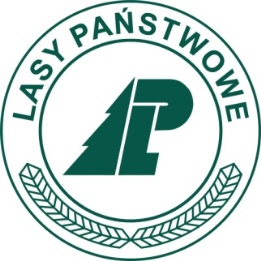 Tryb postępowania: podstawowy bez negocjacjiPodstawa prawna – art. 275 pkt 1)  ustawy z dnia 11 września 2019 r. Prawo zamówień publicznych (Dz. U. z 2022 r. poz. 1710 z późn. zm.). Przedmiot zamówienia:
„Bieżące utrzymanie części dojazdu pożarowego nr 25 w leśnictwie Klin”Zamówienie realizowane ze środków własnych      Zatwierdził:NADLEŚNICZYmgr inż. Marian Wiesław FirerSPECYFIKACJA WARUNKÓW ZAMÓWIENIASkarb Państwa Państwowe Gospodarstwo Leśne Lasy Państwowe – Nadleśnictwo Parciaki reprezentowany przez Nadleśniczego Mariana FirerNadleśnictwo ParciakiBudziska 106-323 Jednorożec tel.  (29)751 83 76, fax (29)751 89 80e-mail: parciaki@olsztyn.lasy.gov.plNIP 761 000 27 45strona internetowa prowadzonego postępowania:http://bip.lasy.gov.pl/pl/bip/dg/rdlp_olsztyn/nadl_parciakiadres strony internetowej, na której udostępniane będą zmiany i wyjaśnienia treści niniejszej specyfikacji warunków zamówienia („SWZ”) oraz inne dokumenty zamówienia bezpośrednio związane z postępowaniem o udzielenie zamówienia:https://platformazakupowa.pl/pn/lasy_parciakiPostępowanie prowadzone jest w trybie przetargu podstawowego na podstawie art. 275 pkt. 1) ustawy z dnia 11 września 2019 r. Prawo zamówień publicznych (Dz. U. z 2022 r. poz. 1710 z późn. zm. - PZP) oraz aktów wykonawczych do PZP.2.2. Postępowanie jest prowadzone zgodnie z zasadami przewidzianymi dla zamówień klasycznych o wartości mniejszej niż progi unijne.2.3. Zamawiający nie przewiduje wyboru najkorzystniejszej oferty z możliwością prowadzenia negocjacji, o których mowa w art. 275 pkt. 2) oraz pkt. 3) PZP.3.1. Przedmiotem zamówienia są roboty budowlane polegające na: Bieżącym utrzymaniu części dojazdu pożarowego nr 25 w leśnictwie Klin. Zakres rzeczowy przedmiotu zamówieniaobejmuje prace wyszczególnione i opisane w załącznikach nr 3.1, oraz 3.2 do SWZ.3.2. Lokalizacja przedmiotu zamówienia: 	Województwo Mazowieckie, powiat makowski, gmina Krasnosielc, teren Nadleśnictwa Parciaki, Leśnictwo Klin, dojazd pożarowy nr 25:Szczegółowy opis przedmiotu niniejszego zamówienia znajduje się w dokumentacji projektowej oraz  specyfikacji technicznej wykonania i odbioru robót budowlanych (dalej STWiORB) stanowiącej integralną część niniejszej SWZ, tj. w załączniku nr 3 do SWZ, składającego się z załączników 3.1 (STWiORB), 3.2).Oznaczenia wg CPV:Oznaczenie wg Wspólnego Słownika ZamówieńCPV 45233120-6 - Roboty w zakresie budowy drógCPV 45111200-0 - Roboty w zakresie przygotowania terenu pod budowę i roboty ziemneCPV 45233220-7 - Roboty w zakresie nawierzchni drógW przypadku, gdyby w opisie przedmiotu zamówienia (załącznikach do SWZ) Zamawiający określił przedmiot zamówienia poprzez wskazanie znaków towarowych, patentów lub pochodzenia, źródła lub szczególnego procesu, który charakteryzuje produkty lub usługi dostarczane przez konkretnego Wykonawcę, jeżeli mogłoby to doprowadzić do uprzywilejowania lub wyeliminowania niektórych Wykonawców lub produktów dopuszcza się możliwość składania ofert równoważnych. Wskazane wyżej określenie przedmiotu zamówienia ma charakter wyłącznie pomocniczy w przygotowaniu oferty i ma na celu wskazać oczekiwane standardy co do minimalnych parametrów technicznych oczekiwanych materiałów i urządzeń. Przez ofertę równoważną należy rozumieć ofertę o parametrach technicznych wytrzymałościowych, jakościowych, wydajnościowych nie gorszych od opisu wskazanego przez Zamawiającego w opisie przedmiotu zamówienia. Parametry wskazane przez Zamawiającego są parametrami minimalnymi, granicznymi. Pod pojęciem „parametry” rozumie się funkcjonalność, przeznaczenie, kolorystykę, strukturę, materiały, kształt, wielkość, bezpieczeństwo, wytrzymałość, itp. W związku z powyższym Zamawiający dopuszcza możliwość zaoferowania materiałów o innych znakach towarowych, patentach lub pochodzeniu, natomiast nie o innych właściwościach i funkcjonalnościach niż określone w SWZ. W przypadku, gdyby Zamawiający użył w opisie przedmiotu zamówienia normy, aprobaty, specyfikacje techniczne i systemy odniesienia, o których mowa w art. 99 ust. 5 ustawy Pzp należy rozumieć je jako przykładowe. Zamawiający dopuszcza w każdym przypadku zastosowanie rozwiązań równoważnych opisywanych w treści SWZ. Każdorazowo gdy wskazana jest w niniejszej SWZ lub załącznikach do SWZ norma, należy przyjąć, że w odniesieniu do niej użyto sformułowania „lub równoważna”. 	Wykonawca powołujący się na rozwiązania równoważne musi wykazać, że oferowane dostawy spełniają warunki określone przez Zamawiającego w stopniu nie gorszym. W przypadku, gdy Wykonawca nie złoży w ofercie dokumentów o zastosowaniu innych materiałów i urządzeń, to rozumie się przez to, że do kalkulacji ceny oferty oraz do wykonania umowy ujęto materiały i urządzenia zaproponowane w opisie przedmiotu zamówienia.	Dokumenty potwierdzające równoważność muszą zostać załączone do oferty pod rygorem jej odrzucenia. Zamawiający nie zastrzega obowiązku osobistego wykonania przez Wykonawcę kluczowych zadań dotyczących przedmiotu zamówienia. Wykonawca może powierzyć realizację elementów (części) przedmiotu zamówienia podwykonawcom. W przypadku zamiaru wykonywania przedmiotu zamówienia z udziałem podwykonawców, wykonawca zobowiązany jest do wskazania w swojej ofercie części zamówienia (zakresów rzeczowych), których wykonanie zamierza powierzyć podwykonawcom oraz podania nazw ewentualnych podwykonawców, jeżeli są już znani. Wskazanie takie należy umieścić w Ofercie. W przypadku braku wskazania w Ofercie podwykonawstwa, Wykonawca będzie mógł wprowadzić podwykonawcę wyłącznie na warunkach określonych w umowie. Podział zamówienia na części:W niniejszym postępowaniu nie dopuszczono możliwości składania ofert częściowych:Ze względu na nadmierne trudności oraz brak koordynacji, skutkujący poważną groźbą nieprawidłowej lub nieterminowej realizacji zamówieniaZamawiający jest uprawniony zlecić Wykonawcy dodatkowy zakres rzeczowy w stosunku do łącznej ilości wszystkich czynności wycenionych w każdej z pozycji kosztorysu ofertowego stanowiącego część Oferty („Opcja”). Przedmiotem Opcji będą takie same (analogiczne prace), jak opisane w SWZ i wycenione przez Wykonawcę w którejkolwiek z pozycji kosztorysu ofertowego stanowiącego część Oferty. W ramach Opcji, wedle wyboru Zamawiającego, mogą zostać zlecone wszystkie, niektóre lub tylko jedna z prac wskazanych w SWZ i wycenionych przez Wykonawcę w kosztorysie ofertowym stanowiącym część Oferty. Prace będące przedmiotem Opcji mogą zostać zlecone w ilości, która nie będzie przekraczała 20% Wartości Przedmiotu Umowy określonej zgodnie z § 5 ust 1 Umowy stanowiącej załącznik nr 8 do SWZ. Podstawą określenia wartości prac zleconych w ramach Opcji (w celu określenia jej zakresu) będą ceny jednostkowe poszczególnych prac zawarte w kosztorysie ofertowym stanowiącym część Oferty. Zamawiający nie jest zobowiązany do zlecenia prac objętych przedmiotem Opcji, a Wykonawcy nie służy roszczenie o ich zlecenie. Zamawiający przewiduje możliwość skorzystania z Opcji w przypadku: wystąpienia potrzeby zwiększenia zakresu rzeczowego robót stanowiących przedmiot zamówienia na skutek warunków przyrodniczych, klimatycznych bądź atmosferycznych, w tym wystąpienia siły wyższej, o której mowa w § 12 Umowy stanowiącej załącznik nr 8 do SWZ,braku możliwości wyłonienia z przyczyn obiektywnych wykonawców robót budowlanych w ramach podstawowych trybów udzielania zamówień, celem zabezpieczenia niezbędnego wykonawstwa prac,powierzania wykonawcy prac stanowiących wykonawstwo zastępcze w stosunku do prac realizowanych przez innego wykonawcę.W trakcie realizacji przedmiotu zamówienia, oprócz przepisów prawa obowiązujących na terenie Rzeczypospolitej Polskiej, Wykonawca będzie obowiązany do stosowania i przestrzegania m.in. obowiązków i zasad wynikających z niżej wymienionych dokumentów: Zasady, kryteria i standardy zrównoważonej gospodarki leśnej FSC (Forest Stewardship Council) oraz PEFC Council (Programme for the Endorsement of Forest Certification Schemes).„Instrukcja ochrony przeciwpożarowej lasu” - wprowadzona zarządzeniem Nr 81 Dyrektora Generalnego Lasów Państwowych z dnia 29 grudnia 2019 r.4.1.	Termin realizacji zamówienia: wynosi 35 dni od dnia zawarcia umowy o zamówienie publiczne.4.2. Powyższe nie uchybia możliwości wykonywania uprawnień wynikających z umowy po terminie, o którym mowa w zdaniu poprzednim, jak również możliwości przedłużenia okresu realizacji zamówienia w drodze zmiany umowy.4.3.	Określony termin realizacji zamówienia może ulec zmianie na zasadach określonych w umowie. 5.1. W postępowaniu mogą brać udział Wykonawcy, którzy nie podlegają wykluczeniu z postępowania o udzielenie zamówienia w okolicznościach, o których mowa w art. 108 ust. 1 PZP. Na podstawie: 1)	art. 108 ust. 1 pkt 1) PZP Zamawiający wykluczy Wykonawcę będącego osobą fizyczną, którego prawomocnie skazano za przestępstwo:a)	udziału w zorganizowanej grupie przestępczej albo związku mającym na celu popełnienie przestępstwa lub przestępstwa skarbowego, o którym mowa w art. 258 ustawy z dnia 6 czerwca 1997 r. Kodeks karny (tekst jedn. Dz. U. z 2022 r. poz. 1138 z późn. zm. - „KK”),b)	handlu ludźmi, o którym mowa w art. 189a KK,c)	o którym mowa w art. 228-230a, art. 250a KK, w art. 46-48 ustawy z dnia 25 czerwca 2010 r. o sporcie (Dz. U. z 2022 r. poz. 1599 z późn. zm.) lub w art. 54 ust. 1–4 ustawy z dnia 53 12 maja 2011 r. o refundacji leków, środków spożywczych specjalnego przeznaczenia żywieniowego oraz wyrobów medycznych (Dz. U. z 2022 r. poz. 463 z późn. zm.)d)	finansowania przestępstwa o charakterze terrorystycznym, o którym mowa w art. 165a KK, lub przestępstwo udaremniania lub utrudniania stwierdzenia przestępnego pochodzenia pieniędzy lub ukrywania ich pochodzenia, o którym mowa w art. 299 KK,e)	o charakterze terrorystycznym, o którym mowa w art. 115 § 20 KK, lub mające na celu popełnienie tego przestępstwa,f)	powierzenia wykonywania pracy małoletniemu cudzoziemcowi, o którym mowa w art. 9 ust. 2 ustawy z dnia 15 czerwca 2012 r. o skutkach powierzania wykonywania pracy cudzoziemcom przebywającym wbrew przepisom na terytorium Rzeczypospolitej Polskiej (Dz. U. z 2021 r. poz. 1745 z późn. zm.),g)	przeciwko obrotowi gospodarczemu, o których mowa w art. 296-307 KK, przestępstwo oszustwa, o którym mowa w art. 286 KK, przestępstwo przeciwko wiarygodności dokumentów, o których mowa w art. 270-277d KK, lub przestępstwo skarbowe,h)	o którym mowa w art. 9 ust. 1 i 3 lub art. 10 ustawy z dnia 15 czerwca 2012 r. o skutkach powierzania wykonywania pracy cudzoziemcom przebywającym wbrew przepisom na terytorium Rzeczypospolitej Polskiej (Dz. U. z 2021 r. poz. 1745 z późn. zm.),- lub za odpowiedni czyn zabroniony określony w przepisach prawa obcego;2)	art. 108 ust. 1 pkt 2) PZP Zamawiający wykluczy Wykonawcę, jeżeli urzędującego członka jego organu zarządzającego lub nadzorczego, wspólnika spółki w spółce jawnej lub partnerskiej albo komplementariusza w spółce komandytowej lub komandytowo-akcyjnej lub prokurenta prawomocnie skazano za przestępstwo, o którym mowa w art. 108 ust. 1 pkt 1) PZP;3)	art. 108 ust. 1 pkt 3) PZP Zamawiający wykluczy Wykonawcę, wobec którego wydano prawomocny wyrok sądu lub ostateczną decyzję administracyjną o zaleganiu z uiszczeniem podatków, opłat lub składek na ubezpieczenie społeczne lub zdrowotne, chyba że Wykonawca odpowiednio przed upływem terminu do składania wniosków o dopuszczenie do udziału w postępowaniu albo przed upływem terminu składania ofert dokonał płatności należnych podatków, opłat lub składek na ubezpieczenie społeczne lub zdrowotne wraz z odsetkami lub grzywnami lub zawarł wiążące porozumienie w sprawie spłaty tych należności;4)	art. 108 ust. 1 pkt 4) PZP Zamawiający wykluczy Wykonawcę, wobec którego prawomocnie orzeczono zakaz ubiegania się o zamówienia publiczne;5)	art. 108 ust. 1 pkt 5) PZP Zamawiający wykluczy Wykonawcę, jeżeli Zamawiający może stwierdzić, na podstawie wiarygodnych przesłanek, że Wykonawca zawarł z innymi wykonawcami porozumienie mające na celu zakłócenie konkurencji, w szczególności jeżeli należąc do tej samej grupy kapitałowej w rozumieniu ustawy z dnia 16 lutego 2007 r. o ochronie konkurencji i konsumentów (tekst jedn. Dz. U. z 2021 r. poz. 275 z późn. zm.), złożyli odrębne oferty, oferty częściowe lub wnioski o dopuszczenie do udziału w postępowaniu, chyba że wykażą, że przygotowali te oferty lub wnioski niezależnie od siebie;6)	art. 108 ust. 1 pkt 6) PZP Zamawiający wykluczy Wykonawcę, jeżeli, w przypadkach, o których mowa w art. 85 ust. 1 PZP, doszło do zakłócenia konkurencji wynikającego z wcześniejszego zaangażowania tego wykonawcy lub podmiotu, który należy z Wykonawcą do tej samej grupy kapitałowej w rozumieniu ustawy z dnia 16 lutego 2007 r. o ochronie konkurencji i konsumentów, chyba że spowodowane tym zakłócenie konkurencji może być wyeliminowane w inny sposób niż przez wykluczenie Wykonawcy z udziału w postępowaniu o udzielenie zamówienia.5.2. 	W związku z tym, iż wartość zamówienia nie przekracza wyrażonej w złotych równowartości kwoty dla robót budowlanych 20 000 000 euro przesłanka wykluczenia, o której mowa w art. 108 ust. 2 PZP w niniejszym postępowaniu nie występuje. 5.3.	W postępowaniu mogą brać udział Wykonawcy, którzy nie podlegają wykluczeniu z postępowania o udzielenie zamówienia w okolicznościach, o których mowa w art. 109 ust. 1 pkt 1-5 i 7- 10 PZP. Na podstawie:1)	art. 109 ust. 1 pkt 1) PZP Zamawiający wykluczy Wykonawcę, który naruszył obowiązki dotyczące płatności podatków, opłat lub składek na ubezpieczenia społeczne lub zdrowotne, z wyjątkiem przypadku, o którym mowa w art. 108 ust. 1 pkt 3 PZP, chyba że Wykonawca odpowiednio przed upływem terminu do składania wniosków o dopuszczenie do udziału w postępowaniu albo przed upływem terminu składania ofert dokonał płatności należnych podatków, opłat lub składek na ubezpieczenia społeczne lub zdrowotne wraz z odsetkami lub grzywnami lub zawarł wiążące porozumienie w sprawie spłaty tych należności;2)	art. 109 ust. 1 pkt 2) PZP Zamawiający wykluczy Wykonawcę, który naruszył obowiązki w dziedzinie ochrony środowiska, prawa socjalnego lub prawa pracy:a)	 będącego osobą fizyczną skazanego prawomocnie za przestępstwo przeciwko środowisku, o którym mowa w rozdziale XXII KK lub za przestępstwo przeciwko prawom osób wykonujących pracę zarobkową, o którym mowa w rozdziale XXVIII KK, lub za odpowiedni czyn zabroniony określony w przepisach prawa obcego,b)	będącego osobą fizyczną prawomocnie ukaranego za wykroczenie przeciwko prawom pracownika lub wykroczenie przeciwko środowisku, jeżeli za jego popełnienie wymierzono karę aresztu, ograniczenia wolności lub karę grzywny,c)	wobec którego wydano ostateczną decyzję administracyjną o naruszeniu obowiązków wynikających z prawa ochrony środowiska, prawa pracy lub przepisów o zabezpieczeniu społecznym, jeżeli wymierzono tą decyzją karę pieniężną;3)	art. 109 ust. 1 pkt 3) PZP Zamawiający wykluczy Wykonawcę, jeżeli urzędującego członka jego organu zarządzającego lub nadzorczego, wspólnika spółki w spółce jawnej lub partnerskiej albo komplementariusza w spółce komandytowej lub komandytowo-akcyjnej lub prokurenta prawomocnie skazano za przestępstwo lub ukarano za wykroczenie, o którym mowa w art. 109 ust. 1 pkt 2 lit. a) lub b) PZP;4)	art. 109 ust. 1 pkt 4) PZP Zamawiający wykluczy Wykonawcę, w stosunku do którego otwarto likwidację, ogłoszono upadłość, którego aktywami zarządza likwidator lub sąd, zawarł układ z wierzycielami, którego działalność gospodarcza jest zawieszona albo znajduje się on w innej tego rodzaju sytuacji wynikającej z podobnej procedury przewidzianej w przepisach miejsca wszczęcia tej procedury;5)	art. 109 ust. 1 pkt 5) PZP Zamawiający wykluczy Wykonawcę, który w sposób zawiniony poważnie naruszył obowiązki zawodowe, co podważa jego uczciwość, w szczególności, gdy Wykonawca w wyniku zamierzonego działania lub rażącego niedbalstwa nie wykonał lub nienależycie wykonał zamówienie, co zamawiający jest w stanie wykazać za pomocą stosownych dowodów;6) 	art. 109 ust. 1 pkt 7) PZP Zamawiający wykluczy Wykonawcę, który, z przyczyn leżących po jego stronie, w znacznym stopniu lub zakresie nie wykonał lub nienależycie wykonał albo długotrwale nienależycie wykonywał istotne zobowiązanie wynikające z wcześniejszej umowy w sprawie zamówienia publicznego lub umowy koncesji, co doprowadziło do wypowiedzenia lub odstąpienia od umowy, odszkodowania, wykonania zastępczego lub realizacji uprawnień z tytułu rękojmi za wady;7) 	art. 109 ust. 1 pkt 8) PZP Zamawiający wykluczy Wykonawcę, który w wyniku zamierzonego działania lub rażącego niedbalstwa wprowadził Zamawiającego w błąd przy przedstawianiu informacji, że nie podlega wykluczeniu, spełnia warunki udziału w postępowaniu lub kryteria selekcji, co mogło mieć istotny wpływ na decyzje podejmowane przez Zamawiającego w postępowaniu o udzielenie zamówienia, lub który zataił te informacje lub nie jest w stanie przedstawić wymaganych podmiotowych środków dowodowych;8)	art. 109 ust. 1 pkt 9) PZP Zamawiający wykluczy Wykonawcę, który bezprawnie wpływał lub próbował wpływać na czynności Zamawiającego lub próbował pozyskać lub pozyskał informacje poufne, mogące dać mu przewagę w postępowaniu o udzielenie zamówienia;9)	art. 109 ust. 1 pkt 10) PZP Zamawiający wykluczy Wykonawcę, który w wyniku lekkomyślności lub niedbalstwa przedstawił informacje wprowadzające w błąd, co mogło mieć istotny wpływ na decyzje podejmowane przez Zamawiającego w postępowaniu o udzielenie zamówienia.5.4.	Wykonawca może zostać wykluczony przez Zamawiającego na każdym etapie postępowania o udzielenie zamówienia. 5.5.	Wykonawca nie podlega wykluczeniu w okolicznościach określonych w art. 108 ust. 1 pkt 1, 2 i 5 PZP lub art. 109 ust. 1 pkt 2-5 i 7-10 PZP, jeżeli udowodni Zamawiającemu, że spełnił łącznie przesłanki wymienione w art. 110 ust. 2 pkt 1)-3) PZP. Zamawiający ocenia, czy podjęte przez Wykonawcę czynności, o których mowa w zdaniu poprzednim, są wystarczające do wykazania jego rzetelności, uwzględniając wagę i szczególne okoliczności czynu Wykonawcy. Jeżeli podjęte przez Wykonawcę czynności, o których mowa wyżej, nie są wystarczające do wykazania jego rzetelności, Zamawiający wyklucza Wykonawcę.5.6 	Zgodnie z art. 7 ustawy z dnia 13 kwietnia 2022 r. o szczególnych rozwiązaniach w zakresie przeciwdziałania wspieraniu agresji na Ukrainę oraz służących ochronie bezpieczeństwa narodowego (Dz. U. z 2022, poz. 835) Zamawiający wykluczy:Wykonawcę wymienionego w wykazach określonych w rozporządzeniu 765/2006
i rozporządzeniu 269/2014 albo wpisanego na listę na podstawie  decyzji w sprawie wpisu na listę rozstrzygającej o zastosowaniu środka, o którym mowa w art. 1 pkt 3 ww. ustawy;Wykonawcę, którego beneficjentem rzeczywistym w rozumieniu ustawy z dnia 1 marca 2018 r. o przeciwdziałaniu praniu pieniędzy oraz finansowaniu terroryzmu (Dz. U. z 2022 r. poz. 593 i 655) jest osoba wymieniona w wykazach określonych w rozporządzeniu 765/2006 i rozporządzeniu 269/2014 albo wpisana na listę lub będąca takim beneficjentem rzeczywistym od dnia 24 lutego 2022 r., o ile została wpisana na listę na podstawie decyzji w sprawie wpisu na listę rozstrzygającej o zastosowaniu środka, o którym mowa w art. 1 pkt 3 ww. ustawy;Wykonawcę, którego jednostką dominującą w rozumieniu art. 3 ust. 1 pkt 37 ustawy z dnia 29 września 1994 r. o rachunkowości (Dz. U. z 2021 r. poz. 217, 2105 i 2106) jest podmiot wymieniony w wykazach określonych w rozporządzeniu 765/2006 i rozporządzeniu 269/2014 albo wpisany na listę lub będący taką jednostką dominującą od dnia 24 lutego 2022 r., o ile został wpisany na listę na podstawie decyzji w sprawie wpisu na listę rozstrzygającej o zastosowaniu środka, o którym mowa w art. 1 pkt 3 ww. ustawy.Wykluczenie następuje na okres trwania okoliczności określonych w art. 7 ustawy z dnia 13 kwietnia 2022 r. o szczególnych rozwiązaniach w zakresie przeciwdziałania wspieraniu agresji na Ukrainę oraz służących ochronie bezpieczeństwa narodowego (Dz. U. z 2022, poz. 835).Lista osób i podmiotów, wobec których są stosowane środki, o których mowa w art. 1 ww. ustawy, jest prowadzona przez ministra właściwego do spraw wewnętrznych. Lista jest publikowana w Biuletynie Informacji Publicznej na stronie podmiotowej ministra właściwego do spraw wewnętrznych pod linkiem: https://www.gov.pl/web/mswia/lista-osob-i-podmiotow-objetychsankcjamiW celu potwierdzenia braku okoliczności o których mowa w pkt 5.6, Wykonawca zobowiązany będzie oświadczyć Zamawiającemu, iż nie podlega wykluczeniu, o którym mowa w art. 7 ust. 1 ww. ustawy. Oświadczenie takie, należy złożyć wraz z ofertą na formularzu oferty (załącznik nr 1 do SWZ).Zamawiający zastrzega sobie możliwość samodzielnego badania ogólnodostępnych rejestrów, w tym Centralnej Ewidencji i Informacji o Działalności Gospodarczej, Krajowego Rejestru Sądowego oraz Centralnego Rejestru Beneficjentów Rzeczywistych. Wykonawcy zagraniczni będą zobowiązani do przedkładania dokumentów z odpowiedniego rejestru, takiego jak rejestr sądowy, albo, w przypadku braku takiego rejestru, inny równoważny dokument wydany przez właściwy organ sądowy lub administracyjny kraju, w którym wykonawca ma siedzibę lub miejsce zamieszkania wraz z tłumaczeniem na język polski.6.1. W postępowaniu mogą brać udział Wykonawcy, którzy spełniają poniższe warunki udziału w postępowaniu dotyczące: sytuacji ekonomicznej lub finansowej:Zamawiający nie stawia szczególnych wymagań w zakresie opisu spełniania warunku udziału w postępowaniu w odniesieniu do warunku dot. sytuacji ekonomicznej.Warunek w odniesieniu do sytuacji finansowej zostanie spełniony, jeśli Wykonawca wykaże, że dysponuje środkami finansowymi lub zdolnością kredytową nie mniejszą niż: 250 000,00 złzdolności technicznej lub zawodowej Zamawiający uzna warunek za spełniony, jeżeli Wykonawca wykaże, że w okresie ostatnich 5 lat przed upływem terminu składania ofert (a jeżeli okres prowadzenia działalności jest krótszy – w tym okresie): zrealizował lub realizuje (przy czym w tym przypadku będzie liczona wartość zrealizowanej części przedmiotu umowy) w sposób należyty co najmniej 1 (jedną) robotę budowlaną polegającą na budowie, przebudowie, nadbudowie, odbudowie lub remoncie obiektów liniowych o wartości nie mniejszej niż 250 000,00 zł brutto, przy czym: (a) w przypadku wykonawców wspólnie ubiegających się o udzielenie zamówienia każdy z wykonawców musi okazać się doświadczeniem w realizacji robót budowlanych opisanych powyżej (łącznie spełniając warunek), z tym że co najmniej jeden z takich wykonawców powinien wykazać doświadczenie o wartości stanowiącej co najmniej 50% łącznej wartości robót wymaganej w treści niniejszego warunku, (b) w przypadku polegania na doświadczeniu podmiotów udostępniających zasoby, każdy z tych podmiotów musi okazać się doświadczeniem w realizacji robót budowlanych opisanych powyżej (łącznie spełniając warunek), z tym że co najmniej jeden z takich podmiotów powinien wykazać doświadczenie o wartości stanowiącej co najmniej 50% łącznej wartości robót wymaganej w treści niniejszego warunku.Ocena warunków nastąpi na zasadzie kryterium spełnia/nie spełnia w oparciu o informacje zawarte we wstępnym oświadczeniu informacyjnym, a następnie potwierdzonych w dokumentach lub oświadczeniach złożonych przez Wykonawców, których oferty zostaną ocenione najwyżej.6.2. Oceniając zdolność techniczną lub zawodową Wykonawcy, Zamawiający działając na podstawie art. 116 ust. 2 PZP może, na każdym etapie postępowania, uznać, że wykonawca nie posiada wymaganych zdolności, jeżeli posiadanie przez wykonawcę sprzecznych interesów, w szczególności zaangażowanie zasobów technicznych lub zawodowych wykonawcy w inne przedsięwzięcia gospodarcze wykonawcy może mieć negatywny wpływ na realizację zamówienia.6.3.	Wykonawcy mogą wspólnie ubiegać się o udzielenie zamówienia. Żaden z Wykonawców wspólnie ubiegających się o udzielenie zamówienia nie może podlegać wykluczeniu z postępowania. W przypadku Wykonawców wspólnie ubiegających się o udzielenie zamówienia warunki udziału w postępowaniu określone w pkt 6.1. powinni spełniać łącznie wszyscy Wykonawcy.W odniesieniu do warunków dotyczących wykształcenia, kwalifikacji zawodowych lub doświadczenia Wykonawcy wspólnie ubiegających się o udzielenie zamówienia mogą polegać na zdolnościach tych Wykonawców, którzy wykonają dostawy/usługi/roboty budowlane, do realizacji których te zdolności są wymagane. W przypadku, o którym mowa w pkt 6.1. ppkt 2) SWZ, Wykonawcy wspólnie ubiegający się o udzielenie zamówienia dołączają do oferty oświadczenie, z którego wynika, które dostawy/usługi/roboty budowlane wykonają poszczególni Wykonawcy. Wzór oświadczenia stanowi załącznik nr 10 do SWZ.6.4.	Wykonawca może w celu potwierdzenia spełniania warunków udziału w postępowaniu, w stosownych sytuacjach oraz w odniesieniu do konkretnego zamówienia, lub jego części, polegać na zdolnościach technicznych lub zawodowych lub sytuacji finansowej lub ekonomicznej innych podmiotów, niezależnie od charakteru prawnego łączących go z nim stosunków prawnych.6.5.	Wykonawca, który polega na zdolnościach lub sytuacji innych podmiotów, musi udowodnić zamawiającemu, że realizując zamówienie, będzie dysponował niezbędnymi zasobami tych podmiotów, w szczególności przedstawiając zobowiązanie tych podmiotów do oddania mu do dyspozycji niezbędnych zasobów na potrzeby realizacji zamówienia – niewiążący wzór zobowiązania podmiotów trzecich przedstawia załącznik nr 5 do SWZ.6.6.	Zamawiający ocenia, czy udostępniane Wykonawcy przez inne podmioty zdolności techniczne lub zawodowe lub ich sytuacja finansowa lub ekonomiczna, pozwalają na wykazanie przez Wykonawcę spełniania warunków udziału w postępowaniu oraz bada, czy nie zachodzą wobec tego podmiotu podstawy wykluczenia, o których mowa w art. 108 ust. 1 ustawy Prawo zamówień publicznych. Jeżeli zdolności techniczne lub zawodowe, sytuacja finansowa podmiotu udostępniającego zasoby nie potwierdzają spełniania przez Wykonawcę warunków udziału w postępowaniu lub zachodzą wobec tego podmiotu podstawy wykluczenia, Zamawiający żąda, aby Wykonawca w terminie określonym przez Zamawiającego zastąpił ten podmiot innym podmiotem lub podmiotami albo wykazał, że samodzielnie spełnia warunki udziału w postępowaniu.6.7. Podmiot, który zobowiązał się do udostępnienia zasobów, odpowiada solidarnie z Wykonawcą, który polega na jego sytuacji finansowej, za szkodę poniesioną przez Zamawiającego powstałą wskutek nieudostępnienia tych zasobów, chyba że za nieudostępnienie zasobów podmiot ten nie ponosi winy.Zamawiający nie wymaga od wykonawców przedłożenia przedmiotowych środków dowodowych.W celu potwierdzenia braku podstaw do wykluczenia z postępowania, o których mowa w pkt 5.1., 5.3., 5.6.  oraz w celu potwierdzenia spełniania warunków udziału w postępowaniu, o których mowa w pkt 6.1. Wykonawca będzie obowiązany przedstawić Zamawiającemu następujące oświadczenia i dokumenty (w terminach wskazanych w niniejszej SWZ):wykazu robót budowlanych wykonanych, a w przypadku świadczeń powtarzających się lub ciągłych również wykonywanych, w okresie ostatnich 5 lat, a jeżeli okres prowadzenia działalności jest krótszy - w tym okresie, wraz z podaniem ich wartości brutto, przedmiotu, dat wykonania (dat dziennych rozpoczęcia i zakończenia realizacji) i podmiotów, na rzecz których zostały wykonane lub są wykonywane. Wzór wykazu wykonanych robót budowlanych  stanowi załącznik nr 7  do SWZ.Jeżeli wykonawca powołuje się na doświadczenie w realizacji usług/dostaw/robót budowlanych wykonanych wspólnie z innymi wykonawcami informacje, o których mowa wyżej dotyczą usług/dostaw/robót budowlanych faktycznie przez niego wykonanych, a w przypadku świadczeń powtarzających się lub ciągłych - również faktycznie przez niego wykonywanych;dowodów określających, czy te roboty budowlane zostały wykonane lub są wykonywane należycie, przy czym dowodami, o których mowa są referencje bądź inne dokumenty sporządzone przez podmiot, na rzecz którego roboty zostały wykonane, a w przypadku świadczeń powtarzających się lub ciągłych są wykonywane, a jeżeli wykonawca z przyczyn niezależnych od niego nie jest w stanie uzyskać tych dokumentów - oświadczenie wykonawcy. W przypadku świadczeń powtarzających się lub ciągłych nadal wykonywanych referencje bądź inne dokumenty potwierdzające ich należyte wykonywanie powinny być wystawione w okresie ostatnich 3 miesięcy;informację z banku lub spółdzielczej kasy oszczędnościowo-kredytowej potwierdzającą wysokość posiadanych środków finansowych lub zdolność kredytową Wykonawcy, w okresie nie wcześniejszym niż 3 miesiące przed jej złożeniem.	

Jeżeli z uzasadnionej przyczyny wykonawca nie może złożyć wymaganych przez Zamawiającego podmiotowych środków dowodowych, o których mowa w pkt 8.1. lit c) SWZ, Wykonawca składa inne podmiotowe środki dowodowe, które w wystarczający sposób potwierdzają spełnienie opisanego przez Zamawiającego warunku udziału w postępowaniu dotyczącego sytuacji ekonomicznej lub finansowej.informację z Krajowego Rejestru Karnego w zakresie: (a)	art. 108 ust. 1 pkt 1 i 2 PZP,(b)	art. 108 ust. 1 pkt 4 PZP, dotyczącej orzeczenia zakazu ubiegania się o zamówienie publiczne tytułem środka karnego, (c)	art. 109 ust. 1 pkt 2 lit a) PZP,(d)	art. 109 ust. 1 pkt 2 lit b) PZP, dotyczącej ukarania za wykroczenie, za które wymierzono karę aresztu, (e)	art. 109 ust. 1 pkt 3 PZP, dotyczącej skazania za przestępstwo lub ukarania za wykroczenie, za które wymierzona karę aresztu - sporządzonej nie wcześniej niż 6 miesięcy przed jej złożeniem,oświadczenie Wykonawcy, w zakresie art. 108 ust. 1 pkt 5 PZP, o braku przynależności do tej samej grupy kapitałowej, w rozumieniu ustawy z dnia 16 lutego 2007 r. o ochronie konkurencji i konsumentów, z innym Wykonawcą, który złożył odrębną ofertę lub ofertę częściową, albo oświadczenie o przynależności do tej samej grupy kapitałowej wraz z dokumentami lub informacjami potwierdzającymi przygotowanie oferty lub oferty częściowej niezależnie od innego Wykonawcy należącego do tej samej grupy kapitałowej - (wzór oświadczenia Wykonawcy w zakresie art. 108 ust. 1 pkt 5 PZP o przynależności lub braku przynależności do tej grupy kapitałowej stanowi załącznik nr 6 do SWZ);zaświadczenie właściwego naczelnika urzędu skarbowego potwierdzające, że Wykonawca nie zalega z opłacaniem podatków i opłat, w zakresie art. 109 ust. 1 pkt 1) PZP, wystawione nie wcześniej niż 3 miesiące przed jego złożeniem, a w przypadku zalegania z opłaceniem podatków i opłat wraz z zaświadczeniem dokumenty potwierdzające, że przed upływem terminu składania ofert Wykonawca dokonał płatności należnych podatków wraz z odsetkami lub grzywnami lub zawarł wiążące porozumienie w sprawie spłat tych należności;zaświadczenie właściwej terenowej jednostki organizacyjnej Zakładu Ubezpieczeń Społecznych lub Kasy Rolniczego Ubezpieczenia Społecznego albo inny dokument potwierdzający, że wykonawca nie zalega z opłacaniem składek na ubezpieczenia społeczne lub zdrowotne, w zakresie art. 109 ust. 1 pkt 1 PZP, wystawione nie wcześniej niż 3 miesiące przed jego złożeniem, a w przypadku zalegania z opłaceniem składek na ubezpieczenie społeczne lub zdrowotne wraz z zaświadczeniem albo innym dokumentem, dokumenty potwierdzające, że przed upływem terminu składania ofert Wykonawca dokonał płatności należnych składek na ubezpieczenia społeczne lub zdrowotne wraz z odsetkami lub grzywnami lub zawarł wiążące porozumienie w sprawie spłat tych należności;odpis lub informacje z Krajowego Rejestru Sądowego lub z Centralnej Ewidencji i Informacji o Działalności Gospodarczej, w zakresie art. 109 ust. 1 pkt 4) PZP, sporządzonych nie wcześniej niż 3 miesiące przed jej złożeniem, jeżeli odrębne przepisy wymagają wpisu do rejestru lub ewidencji,Podmiotowe środki dowodowe wymienione zostały w pkt 8.1. lit. a) – h) SWZ. Podmiotowe środki dowodowe oraz dokumenty Wykonawca będzie obowiązany złożyć w terminie wskazanym przez Zamawiającego, nie krótszym niż 5 dni, określonym w wezwaniu wystosowanym przez Zamawiającego do Wykonawcy po otwarciu ofert w trybie art. 274 ust. 1 PZP. Dokumenty wskazane w pkt 8.1. lit. a) – h) powinny być aktualne na dzień ich złożenia. Wykonawca, który polega na zdolnościach technicznych lub zawodowych (warunki wskazane w pkt 6.1. ppkt 2) lub sytuacji finansowej (warunki wskazane w pkt 6.1. ppkt 1 SWZ) na zasadach określonych w art. 118 PZP zobowiązany będzie do przedstawienia podmiotowych środków dowodowych, o których mowa w pkt 8.1. lit d)-h) SWZ, dotyczących tych podmiotów, potwierdzających, że nie zachodzą wobec tych podmiotów podstawy wykluczenia z postępowania. Dokumenty, o których mowa w pkt 8.1. lit d-h) SWZ wykonawca będzie obowiązany złożyć w terminie wskazanym przez Zamawiającego, nie krótszym niż 5 dni, określonym w wezwaniu wystosowanym przez Zamawiającego do wykonawcy po otwarciu ofert w trybie art. 274 ust. 1 PZP. Jeżeli Wykonawca ma siedzibę lub miejsce zamieszkania poza terytorium Rzeczypospolitej Polskiej zamiast dokumentów:1) informacji z Krajowego Rejestru Karnego, o której mowa w pkt 8.1. lit. d) SWZ - składa informację z odpowiedniego rejestru albo, w przypadku braku takiego rejestru, inny równoważny dokument wydany przez właściwy organ sądowy lub administracyjny kraju, w którym wykonawca ma siedzibę lub miejsce zamieszkania, w zakresie określonym art. 108 ust. 1 pkt 1, 2 i 4 PZP,2) zaświadczenia, o którym mowa w pkt 8.1. lit f), zaświadczenia albo innego dokumentu potwierdzającego, że wykonawca nie zalega z opłacaniem składek na ubezpieczenia społeczne lub zdrowotne, o których mowa w pkt 8.1. lit g), lub odpisu albo informacji z Krajowego Rejestru Sądowego lub z Centralnej Ewidencji i Informacji o Działalności Gospodarczej, o których mowa w pkt 9.1. lit h) - składa dokument lub dokumenty wystawione w kraju, w którym wykonawca ma siedzibę lub miejsce zamieszkania, potwierdzające odpowiednio, że: (a) nie naruszył obowiązków dotyczących płatności podatków, opłat lub składek na ubezpieczenie społeczne lub zdrowotne,  (b) nie otwarto jego likwidacji, nie ogłoszono upadłości, jego aktywami nie  zarządza likwidator lub sąd, nie zawarł układu z wierzycielami, jego działalność gospodarcza nie jest  zawieszona ani nie znajduje się on w innej tego rodzaju sytuacji wynikającej z podobnej procedury przewidzianej w przepisach miejsca wszczęcia tej procedury.8.4. 	Dokument, o którym mowa w pkt 8.3. pkt 1  powinien być wystawiony nie wcześniej niż 6 miesięcy przed jego złożeniem. Dokument, o którym mowa w pkt 8.3. ppkt 2 powinien być wystawiony nie wcześniej niż 3 miesiące przed jego złożeniem.8.5. 	Jeżeli w kraju, w którym wykonawca ma siedzibę lub miejsce zamieszkania, nie wydaje się dokumentów, o których mowa w pkt. 8.3., lub gdy dokumenty te nie odnoszą się do wszystkich przypadków, o których mowa w art. 108 ust. 1 pkt 1, 2 i 4 PZP, art. 109 ust. 1 pkt 1 PZP, zastępuje się je w całości lub w części dokumentem zawierającym odpowiednio oświadczenie wykonawcy, ze wskazaniem osoby albo osób uprawnionych do jego reprezentacji, lub oświadczenie osoby, której dokument miał dotyczyć, złożone przed notariuszem lub przed organem sądowym, administracyjnym albo organem samorządu zawodowego lub gospodarczego właściwym ze względu na siedzibę lub miejsce zamieszkania Wykonawcy. Postanowienia pkt. 8.4. stosuje się.8.6. 	W przypadku wątpliwości co do treści dokumentu złożonego przez Wykonawcę, Zamawiający może zwrócić się bezpośrednio do właściwych organów kraju, w którym wykonawca ma siedzibę lub miejsce zamieszkania o udzielenie niezbędnych informacji dotyczących tego dokumentu.  8.7. 	W przypadku oferty wykonawców wspólnie ubiegających się o udzielenie zamówienia: 1) 	w formularzu oferty należy wskazać firmy (nazwy) wszystkich Wykonawców wspólnie ubiegających się o udzielenie zamówienia;2)	oferta musi być podpisana w taki sposób, by wiązała prawnie wszystkich Wykonawców wspólnie ubiegających się o udzielenie zamówienia. Osoba podpisująca ofertę musi posiadać umocowanie prawne do reprezentacji. Umocowanie musi wynikać z treści pełnomocnictwa załączonego do oferty – treść pełnomocnictwa powinna dokładnie określać zakres umocowania;3)	oświadczenie, o którym mowa w art. 125 ust. 1 składa każdy z Wykonawców wspólnie ubiegających się o zamówienie. Oświadczenia te potwierdzają brak podstaw wykluczenia oraz spełnienie  warunków udziału w postępowaniu w zakresie, w jakim  każdy z wykonawców wykazuje spełnianie warunków udziału w postępowaniu (wzór oświadczenia stanowi załącznik nr 4 do SWZ);4)	dokumenty, o których mowa w pkt 8.1. lit. d) – i) obowiązany będzie złożyć każdy z Wykonawców wspólnie ubiegających się o udzielenie zamówienia;5) 	wszyscy Wykonawcy wspólnie ubiegający się o udzielenie zamówienia będą ponosić odpowiedzialność solidarną za wykonanie umowy;6) 	Wykonawcy wspólnie ubiegający się o udzielenie zamówienia wyznaczą spośród siebie Wykonawcę kierującego (lidera), upoważnionego do zaciągania zobowiązań, otrzymywania poleceń oraz instrukcji dla i w imieniu każdego, jak też dla wszystkich partnerów;7) 	Zamawiający może w ramach odpowiedzialności solidarnej żądać wykonania umowy w całości przez lidera lub od wszystkich Wykonawców wspólnie ubiegających się o udzielenie zamówienia łącznie lub każdego z osobna.8.8.	W przypadku Wykonawców wykonujących działalność w formie spółki cywilnej postanowienia dot. oferty Wykonawców wspólnie ubiegających się o udzielenie zamówienia stosuje się odpowiednio, z zastrzeżeniem, że do odpowiedzi na wezwanie Zamawiającego do złożenia dokumentów, o którym mowa w pkt 8.1. należy załączyć (1) zaświadczenie właściwego naczelnika urzędu skarbowego potwierdzające, iż Wykonawca nie zalega z opłacaniem podatków i opłat, wystawione nie wcześniej niż 3 miesiące przed jego złożeniem, a w przypadku zalegania z opłacaniem podatków i opłat wraz z zaświadczeniem dokumenty potwierdzające, że przed upływem terminu składania ofert wykonawca dokonał płatności należnych podatków wraz z odsetkami lub grzywnami lub zawarł wiążące porozumienie w sprawie spłat tych należności oraz (2) zaświadczenie właściwej terenowej jednostki organizacyjnej Zakładu Ubezpieczeń Społecznych lub Kasy Rolniczego Ubezpieczenia Społecznego albo innego dokumentu potwierdzającego, że Wykonawca nie zalega z opłacaniem składek na ubezpieczenia społeczne lub zdrowotne, w zakresie art. 109 ust. 1 pkt 1 PZP, wystawione nie wcześniej niż 3 miesiące przed jego złożeniem, a w przypadku zalegania z opłacaniem składek na ubezpieczenia społeczne lub zdrowotne wraz z zaświadczeniem albo innym dokumentem, dokumenty potwierdzające, że odpowiednio przed upływem terminu składnia ofert Wykonawca dokonał płatności należnych składek na ubezpieczenia społeczne lub zdrowotne wraz z odsetkami lub grzywnami lub zawarł wiążące porozumienie w sprawie spłat tych należności - odrębnie dla każdego ze wspólników oraz odrębnie dla spółki.8.9. 	Wykonawca, który polega na zdolnościach technicznych lub zawodowych lub sytuacji finansowej podmiotów udostępniających zasoby, składa wraz  z ofertą:zobowiązanie podmiotu udostępniającego zasoby do oddania mu do dyspozycji niezbędnych zasobów na potrzeby realizacji danego zamówienia lub inny podmiotowy środek dowodowy potwierdzający, że Wykonawca realizując zamówienie, będzie dysponował niezbędnymi zasobami tych podmiotów.Zobowiązanie podmiotu udostępniającego zasoby, o którym mowa wyżej, potwierdza, że stosunek łączący Wykonawcę z podmiotami udostępniającymi zasoby gwarantuje rzeczywisty dostęp do tych zasobów oraz określa w szczególności: (1)	zakres dostępnych wykonawcy zasobów podmiotu udostępniającego zasoby; (2)	sposób i okres udostępnienia Wykonawcy i wykorzystania przez niego zasobów podmiotu udostępniającego te zasoby przy wykonywaniu zamówienia; (3)	czy i w jakim zakresie podmiot udostępniający zasoby, na zdolnościach którego Wykonawca polega w odniesieniu do warunków udziału w postępowaniu dotyczących wykształcenia, kwalifikacji zawodowych lub doświadczenia, zrealizuje usługi/dostawy/roboty budowlane, których wskazane zdolności dotyczą. Niewiążący wzór zobowiązania do oddania Wykonawcy do dyspozycji niezbędnych zasobów na potrzeby wykonania zamówienia stanowi załącznik nr 5 do SWZ.oświadczenie podmiotu udostępniającego zasoby, potwierdzające brak podstaw wykluczenia tego podmiotu oraz spełnienie warunków udziału w postępowaniu (w zakresie warunku, w stosunku do którego udostępnia swój potencjał) stanowiący załącznik  nr 4 do SWZ.8.10.	Jeżeli jest to niezbędne do zapewnienia odpowiedniego przebiegu postępowania o udzielenie zamówienia, Zamawiający może na każdym etapie postępowania wezwać Wykonawców do złożenia wszystkich lub niektórych podmiotowych środków dowodowych aktualnych na dzień ich złożenia.  8.11.	Podmiotowe środki dowodowe lub inne dokumenty, w tym dokumenty potwierdzające umocowanie do reprezentowania, sporządzone w języku obcym przekazuje się wraz z tłumaczeniem na język polski. WSKAZANIE OSÓB UPRAWNIONYCH DO KOMUNIKOWANIA SIĘ Z WYKONAWCAMI. INFORMACJE O ŚRODKACH KOMUNIKACJI ELEKTRONICZNEJ, PRZY UŻYCIU KTÓRYCH ZAMAWIAJĄCY BĘDZIE KOMUNIKOWAŁ SIĘ Z WYKONAWCAMI ORAZ INFORMACJE O WYMAGANIACH TECHNICZNYCH I ORGANIZACYJNYCH SPORZĄDZANIA, WYSYŁANIA I ODBIERANIA KORESPONDENCJI ELEKTRONICZNEJ9.1. 	Osobą uprawnioną do porozumiewania się z Wykonawcami jest: Piotr Bączeke-mail:  parciaki@olsztyn.lasy.gov.plod poniedziałku do piątku w godz. 7.00 – 15.00, z wyłączeniem dni wolnych  od pracy.9.2. 	W postępowaniu o udzielenie zamówienia komunikacja między zamawiającym, a wykonawcami odbywa się przy użyciu platformazakupowa.pl. Link do postępowania dostępny jest na stronie operatora platformazakupowa.pl oraz Profilu Nabywcy zamawiającego.9.3.	Sposób komunikowania się Zamawiającego z wykonawcami (nie dotyczy składania ofert)komunikacja w postępowaniu w szczególności składanie dokumentów, oświadczeń, wniosków, zawiadomień, zapytań oraz przekazywanie informacji odbywa się elektronicznie za pośrednictwem platformazakupowa.pl i formularza Wyślij wiadomość,w sytuacjach awaryjnych np. w przypadku niedziałania platformazakupowa.pl zamawiający może również komunikować się z wykonawcami za pomocą innych form komunikacji, tj. za pośrednictwem poczty elektronicznej, tj.  parciaki@olsztyn.lasy.gov.pl,dokumenty elektroniczne, oświadczenia lub elektroniczne kopie dokumentów lub oświadczeń składane są przez Wykonawcę tylko za pośrednictwem dedykowanej platformy platformazakupowa.pl jako załączniki za pomocą przycisku Wyślij wiadomość. za datę przekazania składanych dokumentów, oświadczeń, wniosków (innych niż wnioski o dopuszczenie do udziału w postępowaniu), zawiadomień, zapytań oraz przekazywanie informacji uznaje się kliknięcie przycisku Wyślij wiadomość, po których pojawi się komunikat, że wiadomość została wysłana do Zamawiającego.9.4.	Złożenie oferty:złożenie oferty odbywa się za pośrednictwem dedykowanej platformy zakupowej; zaleca się, aby przed rozpoczęciem wypełniania Formularzu składania oferty Wykonawca zalogował się do systemu, a jeżeli nie posiada konta, założył bezpłatne konto;będąc na stronie danego postępowania należy kliknąć link z logo Zamawiającego na stronie dot. postępowania;zaleca się, aby łączna objętość plików nie była większa niż 0,5 GB;Wykonawca składa ofertę za pośrednictwem Formularzu składania oferty lub wniosku dostępnego na platformazakupowa.pl w konkretnym postępowaniu w sprawie udzielenia zamówienia publicznego;informacje stanowiące tajemnicę przedsiębiorstwa w rozumieniu ustawy z dnia 16 kwietnia 1993 r. o zwalczaniu nieuczciwej konkurencji, które Wykonawca zastrzeże jako tajemnicę przedsiębiorstwa, powinny zostać załączone w osobnym miejscu (zgodnie z regulaminem) lub pliku. Zaleca się, aby każdy dokument zawierający tajemnicę przedsiębiorstwa został zamieszczony w odrębnym pliku. Przez tajemnicę przedsiębiorstwa rozumie się informacje techniczne, technologiczne, organizacyjne przedsiębiorstwa lub inne informacje posiadające wartość gospodarczą, które jako całość lub w szczególnym zestawieniu i zbiorze ich elementów nie są powszechnie znane osobom zwykle zajmującym się tym rodzajem informacji albo nie są łatwo dostępne dla takich osób, o ile uprawniony do korzystania z informacji lub rozporządzania nimi podjął, przy zachowaniu należytej staranności, działania w celu utrzymania ich w poufności;do oferty należy dołączyć wszystkie wymagane w Ogłoszeniu oraz SWZ dokumenty;po wypełnieniu Formularzu składania oferty lub wniosku i załadowaniu wszystkich wymaganych załączników należy kliknąć przycisk Przejdź do podsumowania;oferta wraz z załącznikami składana elektronicznie musi zostać opatrzona podpisem zaufanym lub podpisem osobistym;w procesie składania oferty, wniosku na platformie, podpis zaufany lub podpis osobisty wykonawca może złożyć bezpośrednio na dokumencie przesłanym do systemu;oferty oraz oświadczenie, o którym mowa w art. 125 ust. 1 sporządza się, pod rygorem nieważności, w formie elektronicznej lub postaci elektronicznej opatrzonej podpisem zaufanym lub podpisem osobistym;ścieżka dla złożenia podpisu na każdym dokumencie osobno:pobrać wszystkie pliki dołączone do postępowania na swój komputer,wypełnij pliki na swoim komputerze, a następnie podpisz pliki, które zamierzasz dołączyć do oferty podpisem zaufanym lub podpisem osobistym, dołącz wszystkie podpisane pliki do Formularza składania oferty na platformazakupowa.pl,kliknij w przycisk Przejdź do podsumowania,w drugim kroku składania oferty należy sprawdzić poprawność złożonej oferty, załączonych plików oraz ich ilości,do celów kontrolnych można opcjonalnie sprawdzić ważność i poprawność swojego podpisu zaufanego lub podpisu osobistego,kliknąć przycisk Złóż ofertę, aby zakończyć etap składania oferty, system zaszyfruje ofertę.9.5.	Wycofanie ofert Wykonawca może przed upływem terminu do składania ofert wycofać ofertę za pośrednictwem Formularza składania oferty lub wniosku,z uwagi na to, że oferta lub wniosek wykonawcy są zaszyfrowane nie można ich edytować. Przez zmianę oferty lub wniosku rozumie się złożenie nowej oferty,wycofanie poprzedniej oferty należy zrobić przed upływem terminu zakończenia składania ofert w postępowaniu,złożenie nowej oferty lub wniosku i wycofanie poprzedniej w postępowaniu, w którym Zamawiający dopuszcza złożenie tylko jednej oferty lub wniosku przed upływem terminu zakończenia składania ofert w postępowaniu powoduje wycofanie oferty poprzednio złożonej,Wykonawca po upływie terminu składania ofert nie może dokonać zmiany złożonej oferty lub wniosku.9.6.	Oferta powinna być sporządzona w języku polskim, z zachowaniem postaci elektronicznej w formacie danych określonych w rozporządzeniu Rady Ministrów z dnia 12 kwietnia 2012 r. w sprawie Krajowych Ram Interoperacyjności, minimalnych wymagań dla rejestrów publicznych i wymiany informacji w postaci elektronicznej oraz minimalnych wymagań dla systemów teleinformatycznych (tekst jedn.: Dz. U. z 2017 r. poz. 2247 z późn. zm.) i podpisana podpisem zaufanym, podpisem osobistym lub kwalifikowanym podpisem elektronicznym. Sposób złożenia oferty, w tym zaszyfrowania oferty opisany został w Instrukcji dla wykonawców platformazakupowa.pl. Ofertę należy złożyć w oryginale. 9.7.	Wymagania techniczne i organizacyjne wysyłania i odbierania dokumentów elektronicznych, cyfrowego odwzorowania dokumentów w postaci papierowej (elektronicznych kopii dokumentów stworzonych w postaci papierowej) oraz informacji przekazywanych przy ich użyciu opisane zostały w Regulaminie korzystania z platformy  dostępnej na platformie: https://platformazakupowa.pl/strona/1-regulamin 9.8. 	Maksymalny rozmiar plików przesyłanych za pośrednictwem dedykowanych formularzy wynosi 150 MB.9.9. 	Zaleca się zaplanowanie złożenia oferty z wyprzedzeniem minimum 24 h , aby zdążyć w terminie przewidzianym na jej złożenie w przypadku siły wyższej, jak np. awaria platformazakupowa.pl , awaria Internetu, problemy techniczne związane z brakiem np. aktualnej przeglądarki, itp.9.10. 	Za datę przekazania oferty przyjmuje się datę jej przekazania w systemie poprzez kliknięcie przycisku Złóż ofertę i wyświetlaniu komunikatu, że oferta została złożona. Czas wyświetlany na platformazakupowa.pl synchronizuje się automatycznie z serwerem Głównego Urzędu Miar.9.11. 	Ofertę sporządza się, pod rygorem nieważności, w formie elektronicznej lub w postaci elektronicznej opatrzonej podpisem zaufanym lub podpisem osobistym. 9.12.	Niniejsze postępowanie prowadzone jest w języku polskim.9.13. 	Wykonawca zobowiązany jest do powiadomienia Zamawiającego o wszelkiej zmianie adresu poczty elektronicznej podanego w ofercie.9.14. 	Zamawiający nie przewiduje możliwość zwołania zebrania Wykonawców w celu wyjaśnienia treści SWZ.9.15.	Wykonawca może zwrócić się do Zamawiającego z wnioskiem o wyjaśnienie treści SWZ. Zamawiający jest obowiązany udzielić wyjaśnień niezwłocznie, jednak nie później niż na 2 dni przed upływem terminu składania ofert pod warunkiem, że wniosek o wyjaśnienie treści SWZ wpłynął do zamawiającego nie później niż na 4 dni przed upływem terminu składania ofert.9.16.	Jeżeli Zamawiający nie udzieli wyjaśnień w terminie, o którym mowa w pkt 9.15. SWZ, przedłuża termin składania ofert o czas niezbędny do zapoznania się wszystkich zainteresowanych Wykonawców z wyjaśnieniami niezbędnymi do należytego przygotowania i złożenia ofert.9.17. 	Przedłużenie terminu składania ofert nie wpływa na bieg terminu składania wniosku o wyjaśnienie treści SWZ, o którym mowa w pkt 9.15 SWZ. W przypadku gdy wniosek o wyjaśnienie treści SWZ nie wpłynął w terminie, o którym mowa w pkt 9.15 SWZ, Zamawiający nie ma obowiązku udzielania wyjaśnień SWZ oraz obowiązku przedłużenia terminu składania ofert.9.18.	Treść zapytań wraz z wyjaśnieniami Zamawiający udostępnia na stronie internetowej prowadzonego postępowania.9.19.	W uzasadnionych przypadkach Zamawiający może przed upływem terminu składania ofert zmienić treść SWZ. Dokonaną zmianę treści SWZ Zamawiający udostępni na stronie internetowej prowadzonego postępowania. 9.20.	W przypadku gdy zmiana treści SWZ prowadzi do zmiany treści ogłoszenia o zamówieniu, Zamawiający przekaże do Biuletynu Zamówień Publicznych, ogłoszenie o zmianie ogłoszenia.9.21.	W przypadku gdy zmiany treści SWZ są istotne dla sporządzenia oferty lub wymagają od wykonawców dodatkowego czasu na zapoznanie się ze zmianą SWZ i przygotowanie ofert, Zamawiający przedłuży termin składania ofert o czas niezbędny na zapoznanie się ze zmianą SWZ i przygotowanie oferty. 9.22. 	Wymagania sprzętowe - niezbędne wymagania sprzętowo - aplikacyjne umożliwiające pracę na platformazakupowa.pl, tj.:stały dostęp do sieci Internet o gwarantowanej przepustowości nie mniejszej niż 512 kb/s,komputer klasy PC lub MAC o następującej konfiguracji: pamięć min. 2 GB Ram, procesor Intel IV 2 GHZ lub jego nowsza wersja, jeden z systemów operacyjnych - MS Windows 7, Mac Os x 10 4, Linux, lub ich nowsze wersje,zainstalowana dowolna przeglądarka internetowa, w przypadku Internet Explorer minimalnie wersja 10 0.,włączona obsługa JavaScript,zainstalowany program Adobe Acrobat Reader lub inny obsługujący format plików .pdf,Platforma działa według standardu przyjętego w komunikacji sieciowej - kodowanie UTF8,Oznaczenie czasu odbioru danych przez platformę zakupową stanowi datę oraz dokładny czas (hh:mm:ss) generowany wg. czasu lokalnego serwera synchronizowanego z zegarem Głównego Urzędu Miar.9.23.	Wykonawca, przystępując do niniejszego postępowania o udzielenie zamówienia publicznego:akceptuje warunki korzystania z platformazakupowa.pl określone w Regulaminie zamieszczonym na stronie internetowej pod linkiem  w zakładce „Regulamin" oraz uznaje go za wiążący,zapoznał i stosuje się do Instrukcji składania ofert/wniosków dostępnej pod linkiem: https://drive.google.com/file/d/1Kd1DttbBeiNWt4q4slS4t76lZVKPbkyD/viewZamawiający nie ponosi odpowiedzialności za złożenie oferty w sposób niezgodny z Instrukcją korzystania z Platformy, w szczególności za sytuację, gdy zamawiający zapozna się z treścią oferty przed upływem terminu składania ofert (np. złożenie oferty w zakładce „Wyślij wiadomość do zamawiającego”). 9.24. 	Zamawiający informuje, że instrukcje korzystania z Platformy dotyczące w szczególności logowania, składania wniosków o wyjaśnienie treści SWZ, składania ofert oraz innych czynności podejmowanych w niniejszym postępowaniu przy użyciu Platformy znajdują się w zakładce „Instrukcje dla Wykonawców" na stronie internetowej pod adresem: https://platformazakupowa.pl/strona/45-instrukcje 9.25.	 Uwagi dodatkowe: Za datę przekazania oferty, wniosków, zawiadomień, dokumentów elektronicznych, oświadczeń lub elektronicznych kopii dokumentów lub oświadczeń oraz innych informacji przyjmuje się datę ich złożenia na platformie. Zamawiający rekomenduje wykorzystanie formatów: .pdf .doc .xls .jpg (.jpeg) ze szczególnym wskazaniem na .pdfW celu ewentualnej kompresji danych Zamawiający rekomenduje wykorzystanie jednego z formatów:a)	.zip b)	.7ZDokumenty złożone w takich plikach jak .rar .gif .bmp .numbrs .pages. zostaną uznane za złożone nieskutecznie. Ze względu na niskie ryzyko naruszenia integralności pliku oraz łatwiejszą weryfikację podpisu, zamawiający zaleca, w miarę możliwości, przekonwertowanie plików składających się na ofertę na format .pdf  i opatrzenie ich elektronicznym podpisem kwalifikowanym lub podpisem zaufanym bądź podpisem osobistym.Pliki w innych formatach niż PDF zaleca się opatrzyć zewnętrznym podpisem XAdES. Wykonawca powinien pamiętać, aby plik z podpisem przekazywać łącznie z dokumentem podpisywanym.Jeśli wykonawca pakuje dokumenty np. w plik ZIP zalecamy wcześniejsze podpisanie każdego ze skompresowanych plików.Zamawiający zaleca aby nie wprowadzać jakichkolwiek zmian w plikach po podpisaniu ich elektronicznie. Może to skutkować brakiem integralności plików.10.1. 	Zamawiający wymaga wniesienia wadium w kwocie: 5.000,00 zł (słownie: pięć tysięcy złotych 00/100),: Wadium należy wnieść przed upływem terminu składania ofert i utrzymywać nieprzerwanie do dnia upływu terminu związania ofertą, z wyjątkiem przypadków, o których mowa w art. 98 ust. 1 pkt 2 i 3 oraz ust. 2 PZP. 10.2.	Wadium może być wnoszone w jednej lub kilku następujących formach:1)	pieniądzu,2)	gwarancjach bankowych,3)	gwarancjach ubezpieczeniowych,4)	poręczeniach udzielonych przez podmioty, o których mowa w art. 6b ust. 5 pkt. 2 ustawy z dnia 9 listopada 2000r. o utworzeniu Polskiej Agencji Rozwoju Przedsiębiorczości (tekst jedn.: Dz. U. z 2020 r. poz. 299).10.3. 	Wadium wnoszone w pieniądzu należy wpłacić przelewem na rachunek bankowy Zamawiającego w banku BGŻ BNP PARIBAS nr rachunku: 87 2030 0045 1110 0000 0019 4770 z dopiskiem: wadium na zabezpieczenie oferty w postępowaniu pn. „Bieżące utrzymanie części dojazdu pożarowego nr 25 w leśnictwie Klin”. Wniesienie wadium w pieniądzu będzie skuteczne, jeżeli w podanym terminie zostanie zaliczone na rachunku bankowym Zamawiającego. Wadium wniesione w pieniądzu Zamawiający przechowuje na rachunku bankowym. 10.4. 	Z treści wadium wnoszonego w formie: gwarancji bankowej, gwarancji ubezpieczeniowej lub poręczeniach udzielonych przez podmioty, o których mowa w art. 6b ust. 5 pkt. 2 ustawy z dnia 9 listopada 2000 r. o utworzeniu Polskiej Agencji Rozwoju Przedsiębiorczości, powinno wynikać bezwarunkowe, na pierwsze pisemne żądanie zgłoszone przez Zamawiającego w terminie związania ofertą, zobowiązanie gwaranta do wypłaty Zamawiającemu pełnej kwoty wadium w okolicznościach określonych w art. 98 ust. 6 PZP.10.5. 	Wadium wnoszone w formie gwarancji lub poręczenia, o których mowa w pkt 10.2. ppkt 2)-4) należy przekazać Zamawiającemu wraz z Ofertą w oryginale w postaci elektronicznej tj. opatrzonej kwalifikowanym podpisem elektronicznymi osób upoważnionych do jego wystawienia. Wadium musi zabezpieczać ofertę przez cały okres związania ofertą. Oferta Wykonawcy, który nie wniesie wadium lub wniesie wadium w sposób nieprawidłowy, lub nie będzie utrzymywał wadium nieprzerwanie do upływu terminu związania ofertą lub złoży wniosek o zwrot wadium w przypadku, o którym mowa w art. 98 ust. 2 pkt 3 PZP zostanie odrzucona z postępowania na podstawie art. 226 ust. 1 pkt 14 PZP.10.6. 	Treść gwarancji wadialnej musi zawierać następujące elementy:1) 	nazwę dającego zlecenie (Wykonawcy, a jeśli ofertę składają wykonawcy wspólnie ubiegający się o zamówienie – z treści gwarancji wadialnej musi to bezpośrednio wynikać), beneficjenta gwarancji/poręczenia (Zamawiającego), gwaranta (banku lub instytucji ubezpieczeniowej udzielających gwarancji/poręczenia) oraz wskazanie ich siedzib,2) 	określenie wierzytelności, która ma być zabezpieczona gwarancją/poręczeniem – określenie przedmiotu zamówienia3) 	kwotę gwarancji/poręczenia,4) 	zobowiązanie gwaranta/poręczyciela do zapłacenia bezwarunkowo i nieodwołalnie kwoty gwarancji/poręczenia na pierwsze pisemne żądanie Zamawiającego w okolicznościach określonych w art. 98 ust. 6 PZP.10.7.	Zamawiający zwraca wadium na zasadach uregulowanych w art. 98 ust. 1 - 5 PZP.11.1. 	Wykonawca związany jest ofertą przez 30 dni od dnia upływu terminu składania ofert, tj. do dnia 03.12.2022 r.11.2. 	W przypadku gdy wybór najkorzystniejszej oferty nie nastąpi przed upływem terminu związania ofertą, o którym mowa w pkt 11.1. SWZ, Zamawiający przed upływem terminu związania ofertą, zwraca się jednokrotnie do Wykonawców o wyrażenie zgody na przedłużenie tego terminu o wskazywany przez niego okres, nie dłuższy niż 30 dni.11.3.	Przedłużenie terminu związania ofertą wymaga złożenia przez wykonawcę pisemnego oświadczenia o wyrażeniu zgody na przedłużenie terminu związania ofertą. Przedłużenie terminu związania ofertą, o którym mowa w pkt 11.1. SWZ, następuje wraz z przedłużeniem okresu ważności wadium albo, jeżeli nie jest to możliwe, z wniesieniem nowego wadium na przedłużony okres związania ofertą.12.1. 	Oferta musi być sporządzona w języku polskim, podpisana przez osobę upoważnioną. Złożona w formie lub postaci elektronicznej opatrzona podpisem zaufanym lub podpisem osobistym, pod rygorem nieważności.12.2.	Wykonawcy ponoszą wszelkie koszty związane z przygotowaniem i złożeniem oferty.12.3.	Wykonawcy przedstawiają ofertę zgodnie ze wszystkimi wymaganiami określonymi w SWZ.12.4.	W terminie składania ofert określonym w pkt 13.1. SWZ wykonawca zobowiązany jest złożyć Zamawiającemu: a) Ofertę (sporządzona wg wzoru stanowiącego załącznik nr 1 do SWZ), wraz z kosztorysem ofertowym (zgodnie z załącznikiem nr 2.1 lub 2.2) sporządzonym metodą kalkulacji uproszczonej;zobowiązanie podmiotu udostępniającego zasoby do oddania Wykonawcy do dyspozycji niezbędnych zasobów na potrzeby realizacji zamówienia lub inny podmiotowy środek dowodowy potwierdzający, że Wykonawca realizując zamówienie, będzie dysponował niezbędnymi zasobami tych podmiotów zgodnie z pkt 8.9. SWZ, jeżeli Wykonawca wykazując spełnienie warunków udziału w postępowaniu polega na zdolnościach lub sytuacji innych podmiotów (niewiążący wzór zobowiązania do oddania Wykonawcy do dyspozycji niezbędnych zasobów na potrzeby wykonania zamówienia stanowi załącznik nr 5 do SWZ);pełnomocnictwo lub inny dokument potwierdzający umocowanie do reprezentowania Wykonawcy, jeżeli w imieniu Wykonawcy działa osoba, której umocowanie do jego reprezentowania nie wynika z dokumentów, o których mowa w pkt 8.1. lit h) SWZ, sporządzone w postaci elektronicznej, opatrzone podpisem zaufanym, podpisem osobistym lub podpisem kwalifikowanym;d) pełnomocnictwo lub inny dokument potwierdzający umocowanie dla pełnomocnika ustanowionego przez Wykonawców wspólnie ubiegających się o udzielenie zamówienia do reprezentowania ich w postępowaniu albo do reprezentowania w postępowaniu i zawarcia umowy w sprawie zamówienia publicznego, jeżeli ofertę składają Wykonawcy wspólnie ubiegający się o udzielenie zamówienia, sporządzone w postaci elektronicznej, opatrzone podpisem zaufanym, podpisem osobistym lub podpisem kwalifikowanym;odpis lub informację z Krajowego Rejestru Sądowego, Centralnej Ewidencji i Informacji o Działalności Gospodarczej lub innego właściwego rejestru w celu potwierdzenia, że osoba działająca w imieniu Wykonawcy/podmiotu udostępniającego zasoby jest umocowana do jego reprezentowania. Wykonawca nie jest zobowiązany do złożenia dokumentów, o których mowa w zdaniu poprzednim, jeżeli Zamawiający może je uzyskać za pomocą bezpłatnych i ogólnodostępnych baz danych, o ile Wykonawca/podmiot udostępniający zasoby dostarczy dane umożliwiające dostęp do tych dokumentów;f) dokumenty, o których mowa wyżej w pkt 12.4. lit c) i d) SWZ dla osoby działającej w imieniu podmiotu udostępniającego Wykonawcy zasoby na zasadach określonych w art. 118 PZP;wadium w oryginale w postaci elektronicznej, opatrzonej kwalifikowanym podpisem elektronicznym, podpisem zaufanym lub podpisem osobistym osób upoważnionych do jego wystawienia (tylko, gdy Wykonawca wnosi wadium w formie niepieniężnej);w przypadku Wykonawców wspólnie ubiegających się o zamówienie dołączają do oferty oświadczenie, z którego wynika, które roboty budowlane, dostawy lub usługi wykonają poszczególni wykonawcy. Wzór oświadczenia stanowi załącznik nr 10 do SWZ;oświadczenie składane na podstawie art. 125 ust. 1 PZP dotyczące braku podstaw wykluczenia oraz spełnianiu warunków udziału w postępowaniu, a także na podstawie art. 7 ust. 1 ustawy o szczególnych rozwiązaniach w zakresie przeciwdziałania wspieraniu agresji na Ukrainę oraz służących ochronie bezpieczeństwa narodowego wzór oświadczenia stanowi załącznik nr 4 do SWZ.12.5.	Dokumenty składane wraz z ofertą, w tym pełnomocnictwa, powinny zostać sporządzone w sposób określony w rozporządzeniu Prezesa Rady Ministrów wydanym na podstawie art. 70 PZP określającym sposób sporządzania i przekazywania informacji oraz wymagań technicznych dla dokumentów elektronicznych oraz środków komunikacji elektronicznej w postępowaniu o udzielenie zamówienia publicznego lub konkursie.12.6. 	Zamawiający nie ujawnia informacji stanowiących tajemnicę przedsiębiorstwa w rozumieniu art. 11 ust. 2 ustawy z dnia 16 kwietnia 1993 r. o zwalczaniu nieuczciwej konkurencji (tekst jedn.: Dz. U. z 2022 r., poz. 1233 z późn. zm.), jeżeli Wykonawca, wraz z przekazaniem takich informacji, zastrzegł, że nie mogą być one udostępnione oraz wykazał, że zastrzeżone informacje stanowią tajemnicę przedsiębiorstwa. Wykonawca nie może zastrzec informacji, o których mowa w art. 222 ust. 5 PZP. Jeżeli Wykonawca składa wraz z ofertą informacje stanowiące tajemnicę przedsiębiorstwa, to wówczas informacje te muszą być wyodrębnione w formie osobnego pliku i złożone zgodnie z zasadami opisanymi w rozdziale 9 SWZ. Zamawiający nie ponosi odpowiedzialności za niezgodne z SWZ przygotowanie ww. pliku przez Wykonawcę. Stosowne zastrzeżenie Wykonawca winien złożyć na formularzu Oferty (załącznik nr 1 do SWZ) oraz powinien wykazać, że zastrzeżone informacje stanowią tajemnicę przedsiębiorstwa. W przeciwnym razie cała Oferta zostanie ujawniona na wniosek każdej zainteresowanej osoby.12.7.	Zastrzeżenie informacji, które nie stanowią tajemnicy przedsiębiorstwa w rozumieniu ww. ustawy w momencie odmowy na wezwanie Zamawiającego do odtajnienia przez Wykonawcę tej części oferty, skutkować będzie odtajnieniem tej części oferty nie będącej tajemnicą przedsiębiorstwa przez Zamawiającego.12.8.	Wykonawca może wprowadzić zmiany, poprawki, modyfikacje i uzupełnienia do złożonej oferty przed terminem składania ofert. Zmiana oferty musi zostać sporządzona zgodnie z zasadami opisami w pkt 9.5 SWZ. 12.9.	Wykonawca ma prawo przed upływem terminu składania ofert wycofać ofertę. Wycofanie oferty musi zostać dokonane zgodnie z zasadami opisanymi w pkt 9.5. SWZ.12.10. 	W przypadku nieprawidłowego złożenia oferty, Zamawiający nie bierze odpowiedzialności za złe jej przesłanie lub przedterminowe otwarcie. Oferta taka nie weźmie udziału w postępowaniu.12.11	Zasady składania oferty określono w pkt. 9.4. SWZ. 13.1. 	Ofertę należy złożyć za pośrednictwem Formularza do złożenia, zmiany, wycofania oferty lub wniosku dostępnego na stronie prowadzonego postępowania do dnia 04.11.2022 do godz. 09:0013.2.	Otwarcie ofert nastąpi dnia 04.11.2022 o godz. 09:1513.3.	Otwarcie ofert następuje poprzez odszyfrowanie oferty. 13.4.	W przypadku awarii sytemu teleinformatycznego, przy użyciu którego Zamawiający dokonuje otwarcia ofert, która powoduje brak możliwości otwarcia ofert w terminie określonym przez Zamawiającego w pkt 13.2. SWZ, otwarcie ofert następuje niezwłocznie po usunięciu awarii. Zamawiający poinformuje o zmianie terminu otwarcia ofert na stronie internetowej prowadzonego postępowania.13.5. 	Zamawiający, najpóźniej przed otwarciem ofert, udostępnia na stronie internetowej prowadzonego postępowania informację o kwocie, jaką zamierza przeznaczyć na sfinansowanie zamówienia.13.6.	Zamawiający, niezwłocznie po otwarciu ofert, udostępnia na stronie internetowej prowadzonego postępowania informacje o:1)	nazwach albo imionach i nazwiskach oraz siedzibach lub miejscach prowadzonej działalności gospodarczej albo miejscach zamieszkania Wykonawców, których oferty zostały otwarte;2)	cenach zawartych w ofertach.14.1. 	Zamawiający stosownie do zapisów projektów przyszłej umowy o zamówienie publiczne przyjmuje w zakresie rozliczenia przedmiotowego zamówienia wynagrodzenie kosztorysowe.14.2. 	Podstawą wyceny oferty są: projekty, STWiORB, przedmiar robót.14.3. 	Cena oferty musi obejmować wszystkie koszty wykonania robót bezpośrednio lub pośrednio wynikające z dokumentacji projektowej oraz inne koszty konieczne do poniesienia celem terminowej i prawidłowej realizacji przedmiotu zamówienia.14.4.	Cena musi uwzględniać wszystkie wymagania niniejszej SWZ oraz obejmować wszelkie koszty, jakie poniesie Wykonawca z tytułu należytej oraz zgodnej z obowiązującymi przepisami realizacji przedmiotu zamówienia, w tym również wszelkie koszty towarzyszące wykonaniu przedmiotu zamówienia (umowy). 14.5.	Wykonawca, składając ofertę, obowiązany jest poinformować Zamawiającego (w Ofercie – załącznik nr 1 do SWZ), czy wybór oferty będzie prowadzić do powstania u Zamawiającego obowiązku podatkowego zgodnie z przepisami o podatku od towarów i usług, wskazując nazwę (rodzaj) towaru lub usługi, których dostawa lub świadczenie będzie prowadzić do jego powstania, oraz ich wartość bez kwoty podatku, a także wskazując stawkę podatku od towarów i usług, która zgodnie z wiedzą Wykonawcy, będzie miała zastosowanie. Brak wskazania w Ofercie (załącznik nr 1 do SWZ) informacji czy wybór oferty będzie prowadzić do powstania u Zamawiającego obowiązku podatkowego zgodnie z przepisami o podatku od towarów i usług będzie uznawane jako informacja, że wybór oferty wykonawcy nie będzie prowadzić do powstania u Zamawiającego obowiązku podatkowego zgodnie z przepisami o podatku od towarów i usług.14.6.	Cena musi być podana z dokładnością do dwóch miejsc po przecinku (zgodnie z matematycznymi zasadami zaokrągleń) łącznie z należnym podatkiem od towarów i usług VAT.14.7.	Podatek od towarów i usług (VAT) należy uwzględnić w cenie ofertowej w wysokości obowiązującej na dzień składania ofert. 14.8.	Prawidłowe ustalenie podatku VAT należy do obowiązków Wykonawcy, zgodnie z przepisami ustawy o podatku od towarów i usług i podatku akcyzowym.14.9.    Zgodnie z art. 223 ust. 2 PZP Zamawiający poprawia w ofercie oczywiste omyłki pisarskie, omyłki rachunkowe w obliczeniu ceny, oraz inne omyłki polegające na niezgodności oferty z SWZ. Poprawiając omyłki rachunkowe, Zamawiający będzie uwzględniał konsekwencje rachunkowe dokonanych poprawek. 14.10. 	Cena ofertowa powinna obejmować także koszty związane z:a)    organizacją i zagospodarowaniem zaplecza budowy,b) naprawieniem ewentualnych uszkodzeń obiektów istniejących i elementów zagospodarowania terenu, nie wynikających z niezbędnych potrzeb technologicznych,c) 	przywróceniem porządku na terenach używanych przez Wykonawcę do stanu pierwotnego,d) 	wykonaniem dokumentacji powykonawczej,e) 	koszty zużycia energii i wody w trakcie trwania budowy, f) 	w przypadku korzystania z podwykonawców koordynowanie robót podwykonawców ponosząc za nich pełną odpowiedzialność,g)		wykonywanie prac z uwzględnieniem wszystkich warunków i nakazów wynikających z uzgodnień i zobowiązań wzajemnych,h)  naprawę ewentualnych szkód związanych z prowadzeniem robót wyrządzonych osobom trzecim lub uszkodzeniem mienia.Przy wyborze ofert Zamawiający będzie się kierował następującymi kryteriami oceny ofert:1)	Cena – 60 %,2)	Gwarancja  - 40%;       15.2. Sposób obliczania punktów dla poszczególnych kryteriów:1)	W ramach kryterium „Cena” ocena oferty zostanie dokonana przy zastosowaniu wzoru: Cn C = ------------ x100 pkt x 60 %Co gdzie:C – liczba punktów w ramach kryterium „Cena”,Cn - najniższa cena spośród ofert ocenianychCo - cena oferty ocenianej Ocenie w ramach kryterium „Cena” podlegać będzie cena łączna brutto za wykonanie całego przedmiotu zamówienia, podana w formularzu oferty.W tym kryterium wykonawca może uzyskać maksymalnie 60 punktów. W ramach kryterium „Gwarancja” ocena oferty zostanie dokonana przy zastosowaniu wzoru:	   AG = ------------x40%x100		   BGdzie: A- 	okres gwarancji w ocenianej ofercie, przy czym nie może być krótszy niż 36 miesięcy i nie może być dłuższy niż 60 miesiące. W przypadku dłuższych oferowanych okresu gwarancji niż 60  miesięcy za liczbę A w liczniku podstawiona będzie wartość 60.B -  	najdłuższy okres gwarancji spośród wszystkich nieodrzuconych ofert, przy czym maksymalny okres gwarancji podstawiony do wzoru to okres 60 miesięcy.  W przypadku gdy najdłuższy  okres gwarancji  spośród wszystkich nieodrzuconych ofert będzie wynosił 60 miesięcy, jako cały mianownik należy przyjąć równy 1. W przypadku dłuższych oferowanych okresów gwarancji niż 60 miesięcy za liczbę B w mianowniku  podstawiona będzie wartość 60.	G- kryterium gwarancji - liczba punktów uzyskana w tym kryterium Kryterium gwarancji jakości na całość zamówienia będzie rozpatrywane na podstawie  zadeklarowanego w formularzu ofertowym okresu gwarancji jakości.Najkrótszy możliwy okres gwarancji wymagany przez zamawiającego to 36 miesięcy liczonych od daty ostatecznego odbioru robót, przy czym bieg gwarancji rozpoczyna się z datą bezusterkowego odbioru przedmiotu zamówienia potwierdzonego protokołem odbioru końcowego. Najdłuższy oceniany okres gwarancji to 60 miesięcy. Wykonawca może zaoferować dłuższy okres gwarancji. W takim przypadku oferta nie zostanie odrzucona. Maksymalną liczbę punktów jaką można uzyskać w tym kryterium to 40 punktów.Jeżeli wykonawca wpisze okres gwarancji krótszy niż 36 miesięcy to przygotuje ofertę niezgodnie z SWZ co skutkować będzie odrzuceniem oferty. W przypadku nie wypełnienia w formularzu ofertowym stosownej rubryki zamawiający uzna, że wykonawca deklaruje najkrótszy tj. 36 miesięczny okres gwarancji jakości. 15.8.	Za najkorzystniejszą ofertę zostanie uznana oferta, która uzyskała łącznie najwyższą liczbę punktów obliczoną wg  następującego wzoru: P= C+Ggdzie:P - łączna liczba punktów jaką uzyskała oceniana ofertaC - liczba punktów przyznanych ocenianej ofercie w ramach kryterium cena G - liczba punktów przyznanych ocenianej ofercie w kryterium gwarancji 15.9.	Zamawiający obliczy punkty liczbowo z dokładnością do dwóch miejsc po przecinku, zaokrąglając zgodnie z zasadami matematycznymi.15.10.	Jeżeli złożono ofertę, której wybór prowadziłby do powstania u zamawiającego obowiązku podatkowego zgodnie z przepisami o podatku od towarów i usług, zamawiający w celu oceny takiej oferty dolicza do przedstawionej w niej ceny podatek od towarów i usług, który miałby obowiązek rozliczyć zgodnie z tymi przepisami. Wykonawca, składając ofertę, informuje zamawiającego, czy wybór oferty będzie prowadzić do powstania u zamawiającego obowiązku podatkowego, wskazując nazwę (rodzaj) towaru lub usługi, których dostawa lub świadczenie będzie prowadzić do jego powstania, oraz wskazując ich wartość bez kwoty podatku. 15.11. Jeżeli nie można wybrać najkorzystniejszej oferty z uwagi na to, że dwie lub więcej ofert przedstawia taki sam bilans ceny lub kosztu i innych kryteriów oceny ofert, zamawiający wybiera spośród tych ofert ofertę, która otrzymała najwyższą ocenę w kryterium o najwyższej wadze. Jeżeli oferty otrzymały taką samą ocenę w kryterium o najwyższej wadze, zamawiający wybiera ofertę z najniższą ceną lub najniższym kosztem, a  jeżeli nie można dokonać wyboru oferty w sposób, o którym mowa powyżej, zamawiający wzywa wykonawców, którzy złożyli te oferty, do złożenia w terminie określonym przez zamawiającego ofert dodatkowych zawierających nową cenę lub koszt.16.1. Przed zawarciem umowy w sprawie zamówienia publicznego, Wykonawca, którego oferta została uznana za najkorzystniejszą zobowiązany jest dopełnić następujących formalności:w przypadku podmiotów wspólnie ubiegających się o zamówienie - przedłożyć kopię umowy regulującej współpracę wykonawców wspólnie ubiegających się o udzielenie zamówienia (np. umowę konsorcjum), przedłożyć dokumenty wskazane w § 6 ust. 17 wzoru umowy (stanowiącego Załącznik nr 8 do SWZ) dot. osób wykonujących w realizacji Przedmiotu Umowy czynności polegające na wykonywaniu robót budowlanych jeżeli wykonanie tych czynności polega na wykonywaniu pracy w sposób określony w art. 22 § 1 ustawy z dnia 26 czerwca 1974 r. - Kodeks pracy (tekst jedn.: Dz. U. z 2022 r. poz. 1510 z późn. zm.), tj.:poświadczoną za zgodność z oryginałem odpowiednio przez Wykonawcę lub podwykonawcę kopię umowy/umów o pracę osób, do których odnosi się Obowiązek Zatrudnienia wraz z dokumentem regulującym zakres obowiązków, jeżeli został sporządzony. Kopia umowy/umów powinna zawierać informacje, w tym dane osobowe niezbędne do zweryfikowania zatrudnienia na podstawie umowy o pracę, w szczególności imię i nazwisko zatrudnionego pracownika, datę zawarcia umowy o pracę, rodzaj umowy o pracę, wymiar etatu oraz zakres obowiązków pracownika - zanonimizowane w sposób zapewniający ochronę danych osobowych pracowników. Imię i nazwisko pracownika nie podlega anonimizacji.dokument potwierdzający zgłoszenie pracownika przez pracodawcę do ubezpieczeń lub opłacenie przez pracodawcę ubezpieczeń pracownika, zanonimizowany w sposób zapewniający ochronę danych osobowych pracowników. Imię i nazwisko pracownika nie podlega anonimizacji.przedłożyć wykaz osób, które będą uczestniczyć w wykonaniu zamówienia (załącznik nr 12 do SWZ).przedłożyć kopię dokumentów potwierdzających uprawnienia dla kierownika budowy, przedłożyć kopię, potwierdzoną za zgodność z oryginałem, opłaconej polisy, a w przypadku jej braku, innego dokumentu potwierdzającego, że wykonawca jest ubezpieczony od odpowiedzialności cywilnej w zakresie prowadzonej działalności związanej z przedmiotem zamówienia na wartość min. 250 000,00 PLN wraz z potwierdzeniem jej zapłaty,wnieść wymagane zabezpieczenie należytego wykonania umowy w wysokości 3% ceny ofertowej brutto.15.2. Niedopełnienie wskazanych formalności będzie traktowane jako uchylanie się przez Wykonawcę od zawarcia umowy w sprawie zamówienia publicznego.16.1.	Zamawiający wymaga wniesienia zabezpieczenia należytego wykonania umowy przez Wykonawcę, które służy pokryciu roszczeń z tytułu niewykonania lub nienależytego wykonania umowy, w wysokości 3% ceny całkowitej brutto podanej w ofercie. Zabezpieczenie należytego wykonania umowy musi zostać wniesione przed podpisaniem umowy.16.2.	Zabezpieczenie może być wnoszone według wyboru Wykonawcy w jednej lub w kilku następujących formach:pieniądzu;poręczeniach bankowych lub poręczeniach spółdzielczej kasy oszczędnościowo-kredytowej, z tym że zobowiązanie kasy jest zawsze zobowiązaniem pieniężnym;gwarancjach bankowych;gwarancjach ubezpieczeniowych;poręczeniach udzielanych przez podmioty, o których mowa w art. 6b ust. 5 pkt 2 ustawy z dnia 9 listopada 2000 r. o utworzeniu Polskiej Agencji Rozwoju Przedsiębiorczości.Zabezpieczenie należytego wykonania umowy, we wszystkich formach przewidzianych w pkt 16.2., powinno zabezpieczać roszczenia wynikające z niewykonania bądź nienależytego wykonania umowy w taki sam sposób, co oznacza, iż zabezpieczenie wniesione w formie innej niż pieniądz nie może zabezpieczać roszczeń Zamawiającego w sposób mniej korzystny, niż jakby miało to miejsce w przypadku wniesienia zabezpieczenia w pieniądzu. Zabezpieczenie należytego wykonania umowy w formie gwarancji/poręczenia powinno być nieodwołalne, bezwarunkowe i płatne na pierwsze pisemne żądanie Zamawiającego. Zamawiający nie dopuszcza możliwości uzależnienia wypłaty kwot z gwarancji/poręczenia od przedłożenia jakichkolwiek dodatkowych dokumentów, bądź spełnienia jakichkolwiek warunków, poza oświadczeniem Zamawiającego, iż żądana kwota jest należna z tytułu niewykonania bądź nienależytego wykonania umowy.16.3.	Zamawiający nie dopuszcza możliwości wniesienia zabezpieczenia należytego wykonania umowy w innych formach.16.4.	W przypadku wniesienia wadium w pieniądzu Wykonawca może wyrazić zgodę na zaliczenie kwoty wadium na poczet zabezpieczenia.16.5.	Zabezpieczenie wnoszone w pieniądzu wykonawca wpłaca przelewem na rachunek bankowy wskazany przez Zamawiającego. Jeżeli zabezpieczenie wniesiono w pieniądzu, Zamawiający przechowuje je na oprocentowanym rachunku bankowym. Zamawiający zwraca zabezpieczenie wniesione w pieniądzu z odsetkami wynikającymi z umowy rachunku bankowego, na którym było ono przechowywane, pomniejszone o koszt prowadzenia tego rachunku oraz prowizji bankowej za przelew pieniędzy na rachunek bankowy Wykonawcy.16.6.	W trakcie realizacji umowy Wykonawca może dokonać zmiany formy zabezpieczenia na jedną lub kilka form, o których mowa w pkt 16.2. powyższego rozdziału. Zmiana formy zabezpieczenia jest dokonywana z zachowaniem ciągłości zabezpieczenia i bez zmniejszenia jego wysokości.16.7.	Zwrot zabezpieczenia:Zamawiający zwraca zabezpieczenie w wysokości 70% w terminie 30 dni od dnia wykonania zamówienia i uznania przez Zamawiającego za należycie wykonane.Kwota pozostawiona na Zabezpieczenie roszczeń z tytułu rękojmi za wady lub gwarancji wynosi 30% wysokości zabezpieczenia.Kwota, o której mowa w literze b, jest zwracana nie później niż w 15. dniu po upływie okresu rękojmi za wady lub gwarancji.16.8.	Pozostałe uregulowania dotyczące zabezpieczenia należytego wykonania umowy regulują przepisy ustawy Pzp. 17.1. Na podstawie art. 95 ust. 1 ustawy Pzp Zamawiający wymaga zatrudnienia przez wykonawcę lub podwykonawcę na podstawie umowy o pracę osób wykonujących czynności wchodzące w skład przedmiotu zamówienia, tj. pracowników budowlanych, pod kierownictwem kierownika budowy w sposób określony w art. 22 § 1 ustawy z dnia 26 czerwca 1974 r. – Kodeks pracy (Dz. U. z 2022 r. poz. 1510 z późn. zm.) oraz w art. 10 ustawy Prawo budowlane (Dz.U. z 2022 r. poz. 1557 z późn. zm.). Szczegółowe obowiązki Wykonawcy dotyczące zatrudniania na podstawie umowy o pracę zostały szczegółowo opisane we wzorze umowy, który stanowi załącznik nr 8. 18.1.	Projektowane postanowienia umowy w sprawie zamówienia publicznego zawiera wzór umowy stanowiący załącznik nr 8 do SWZ. 18.2.	Umowa zostanie zawarta na podstawie złożonej oferty Wykonawcy. Zamawiający przewiduje możliwość zmian postanowień zawartej umowy w stosunku do treści oferty, na podstawie której dokonano wyboru Wykonawcy, w przypadku wystąpienia co najmniej jednej z okoliczności w niej wymienionych z uwzględnieniem podanych we wzorze umowy warunków ich wprowadzenia.19.1. 	Wykonawcy, a także innemu podmiotowi, jeżeli ma lub miał interes w uzyskaniu zamówienia oraz poniósł lub może ponieść szkodę w wyniku naruszenia przez Zamawiającego przepisów PZP, przysługują środki ochrony prawnej określone w dziale IX PZP tj. odwołanie i skarga do sądu. Postępowanie odwoławcze uregulowane zostało w przepisach art. 506-578 PZP, a postępowanie skargowe w przepisach art. 579-590 PZP.19.2.	Odwołanie przysługuje na:niezgodną z przepisami PZP czynność Zamawiającego, podjętą w postępowaniu o udzielenie zamówienia, w tym na projektowane postanowienie umowy;zaniechanie czynności w postępowaniu o udzielenie zamówienia, do której Zamawiający był obowiązany na podstawie PZP;3)	zaniechanie przeprowadzenia postępowania o udzielenie zamówienia, mimo że Zamawiający był do tego obowiązany.19.3.	Odwołanie wnosi się do Prezesa Krajowej Izby Odwoławczej. Odwołujący przekazuje kopię odwołania Zamawiającemu przed upływem terminu do wniesienia odwołania w taki sposób, aby mógł on zapoznać się z jego treścią przed upływem tego terminu.  Domniemywa się, że Zamawiający mógł zapoznać się z treścią odwołania przed upływem terminu do jego wniesienia, jeżeli przekazanie jego kopii nastąpiło przed upływem terminu do jego wniesienia przy użyciu środków komunikacji elektronicznej.19.4.	Odwołanie wnosi się w terminie: (a) 5 dni od dnia przekazania informacji o czynności Zamawiającego stanowiącej podstawę jego wniesienia, jeżeli informacja została przekazana przy użyciu środków komunikacji elektronicznej, (b) 10 dni od dnia przekazania informacji o czynności Zamawiającego stanowiącej podstawę jego wniesienia, jeżeli informacja została przekazana w sposób inny niż określony w lit. (a).19.5.	Odwołanie wobec treści ogłoszenia wszczynającego postępowanie o udzielenie zamówienia lub wobec treści dokumentów zamówienia wnosi się w terminie 5 dni od dnia zamieszczenia ogłoszenia w Biuletynie Zamówień Publicznych lub dokumentów zamówienia na stronie internetowej.19.6.	Odwołanie w przypadkach innych niż określone w pkt 19.4. i 19.5 SWZ wnosi się w terminie 5 dni od dnia, w którym powzięto lub przy zachowaniu należytej staranności można było powziąć wiadomość o okolicznościach stanowiących podstawę jego wniesienia. 19.7.	Na orzeczenie Krajowej Izby Odwoławczej oraz postanowienie Prezesa Krajowej Izby Odwoławczej, o którym mowa w art. 519 ust. 1 PZP, stronom oraz uczestnikom postępowania przysługuje skarga do sądu. Skargę wnosi się do Sądu Okręgowego w Warszawie - sądu zamówień publicznych. Skargę wnosi się za pośrednictwem Prezesa Krajowej Izby Odwoławczej, w terminie 14 dni od dnia doręczenia orzeczenia Krajowej Izby Odwoławczej lub postanowienia Prezesa Krajowej Izby Odwoławczej, o którym mowa w art. 519 ust. 1 PZP, przesyłając jednocześnie jej odpis przeciwnikowi skargi. Złożenie skargi w placówce pocztowej operatora wyznaczonego w rozumieniu ustawy z dnia 23 listopada 2012 r. - Prawo pocztowe  albo wysłanie na adres do doręczeń elektronicznych, o którym mowa w art. 2 pkt 1 ustawy z dnia 18 listopada 2020 r. o doręczeniach elektronicznych, jest równoznaczne z jej wniesieniem.Zgodnie z art. 13 ust. 1 i 2 rozporządzenia Parlamentu Europejskiego i Rady (UE) 2016/679 z dnia 27 kwietnia 2016 r. w sprawie ochrony osób fizycznych w związku z przetwarzaniem danych osobowych i w sprawie swobodnego przepływu takich danych oraz uchylenia dyrektywy 95/46/WE (ogólne rozporządzenie o danych) (Dz. U. UE L119 z dnia 4 maja 2016 r., str. 1; zwanym dalej „RODO”) informujemy, że:administratorem Pani/Pana danych osobowych jest Nadleśnictwo Parciaki, Budziska 1, 
06-323 Jednorożec, REGON: 550326885;administrator wyznaczył Inspektora Ochrony Danych, z którym można się kontaktować pod adresem e-mail: parciaki@olsztyn.lasy.gov.pl.Pani/Pana dane osobowe przetwarzane będą na podstawie art. 6 ust. 1 lit. c RODO w celu związanym z prowadzeniem postępowania o udzielenie zamówienia publicznego.odbiorcami Pani/Pana danych osobowych będą osoby lub podmioty, którym udostępniona zostanie dokumentacja postępowania w oparciu o art. 74 ustawy P.Z.P. Dodatkowo Pani/Pana dane mogą być udostępnione podmiotom współpracującym z administratorem, świadczącym obsługę prawną, organizacyjną oraz innym podmiotom z którymi administrator podpisze umowę powierzenia.Pani/Pana dane osobowe będą przechowywane, zgodnie z art. 78 ust. 1 P.Z.P. przez okres 
4 lat od dnia zakończenia postępowania o udzielenie zamówienia, a jeżeli czas trwania umowy przekracza 4 lata, okres przechowywania obejmuje cały czas trwania umowy;obowiązek podania przez Panią/Pana danych osobowych bezpośrednio Pani/Pana dotyczących jest wymogiem ustawowym określonym w przepisanych ustawy P.Z.P., związanym z udziałem w postępowaniu o udzielenie zamówienia publicznego.w odniesieniu do Pani/Pana danych osobowych decyzje nie będą podejmowane w sposób zautomatyzowany, stosownie do art. 22 RODO.posiada Pani/Pan:	na podstawie art. 15 RODO prawo dostępu do danych osobowych Pani/Pana dotyczących
(w przypadku, gdy skorzystanie z tego prawa wymagałoby po stronie administratora niewspółmiernie dużego wysiłku może zostać Pani/Pan zobowiązana do wskazania dodatkowych informacji mających na celu sprecyzowanie żądania, w szczególności podania nazwy lub daty postępowania o udzielenie zamówienia publicznego lub konkursu albo sprecyzowanie nazwy lub daty zakończonego postępowania o udzielenie zamówienia);	na podstawie art. 16 RODO prawo do sprostowania Pani/Pana danych osobowych (skorzystanie z prawa do sprostowania nie może skutkować zmianą wyniku postępowania o udzielenie zamówienia publicznego ani zmianą postanowień umowy w zakresie niezgodnym z ustawą PZP oraz nie może naruszać integralności protokołu oraz jego załączników);	na podstawie art. 18 RODO prawo żądania od administratora ograniczenia przetwarzania danych osobowych z zastrzeżeniem okresu trwania postępowania 
o udzielenie zamówienia publicznego lub konkursu oraz przypadków, o których mowa 
w art. 18 ust. 2 RODO (prawo do ograniczenia przetwarzania nie ma zastosowania 
w odniesieniu do przechowywania, w celu zapewnienia korzystania ze środków ochrony prawnej lub w celu ochrony praw innej osoby fizycznej lub prawnej, lub z uwagi na ważne względy interesu publicznego Unii Europejskiej lub państwa członkowskiego);nie przysługuje Pani/Panu:w związku z art. 17 RODO prawo do usunięcia danych osobowych;prawo do przenoszenia danych osobowych, o którym mowa w art. 20 RODO;na podstawie art. 21 RODO prawo sprzeciwu, wobec przetwarzania danych osobowych, gdyż podstawą prawną przetwarzania Pani/Pana danych osobowych jest art. 6 ust. 1 lit. c RODO; przysługuje Pani/Panu prawo wniesienia skargi do organu nadzorczego na niezgodne 
z RODO przetwarzanie Pani/Pana danych osobowych przez administratora. Organem właściwym dla przedmiotowej skargi jest Urząd Ochrony Danych Osobowych, ul. Stawki 2, 00-193 Warszawa.Załącznik nr 1 – Oferta;Załącznik nr 2 – Kosztorys ofertowy;Załącznik nr 3 – Opis przedmiotu zamówienia:3.1 STWiORB3.2 Dokumentacja projektowaZałącznik nr 4 – Oświadczenie Wykonawcy składane na podstawie art. 125 ust. 1 ustawy Prawo zamówień publicznych;Załącznik nr 5-  Zobowiązanie do udostępnienia zasobów;Załącznik nr 6 – Oświadczenie o przynależności lub braku przynależności do grupy kapitałowej;Załącznik nr 7 – Wykaz robót budowlanych;Załącznik nr 8 – Wzór umowy;Załącznik nr 9 – Karta gwarancyjna;Załącznik nr 10 – Oświadczenie konsorcjum;Załącznik nr 11 – Regulamin korzystania z platformy platformazakupowa.pl,Załącznik nr 12 –Wykaz osób skierowanych do realizacji umowy.NAZWA I ADRES ZAMAWIAJĄCEGOTRYB UDZIELANIA ZAMÓWIENIAOPIS PRZEDMIOTU ZAMÓWIENIAOKRES REALIZACJI ZAMÓWIENIAPODSTAWY WYKLUCZENIA, O KTÓRYCH MOWA W ART. 108 PZP ORAZ PODSTAWY WYKLUCZENIA, O KTÓRYCH MOWA W ART. 109 PZP A TAKŻE INNE PODSTAWY WYKLUCZENIAWARUNKI UDZIAŁU W POSTĘPOWANIU O UDZIELENIE ZAMOWIENIAINFORMACJA O PRZEDMIOTOWYCH ŚRODKACH DOWODOWYCHWYKAZ DOKUMENTÓW I PODMIOTOWYCH ŚRODKÓW DOWODOWYCHWYMAGANIA DOTYCZĄCE WADIUMTERMIN ZWIĄZANIA OFERTĄOPIS SPOSOBU PRZYGOTOWANIA OFERTMIEJSCE ORAZ TERMIN SKŁADANIA I OTWARCIA OFERTOPIS  SPOSOBU  OBLICZENIA CENY15. OPIS KRYTERIÓW, KTÓRYMI ZAMAWIAJĄCY BĘDZIE SIĘ KIEROWAŁ PRZY WYBORZE OFERTY, WRAZ Z PODANIEM WAG TYCH KRYTERIÓW I SPOSOBU OCENY OFERT16. INFORMACJA O FORMALNOŚCIACH, JAKIE POWINNY BYĆ DOPEŁNIONE PO WYBORZE OFERT W CELU ZAWARCIA UMOWY16. ZABEZPIECZENIE NALEŻYTEGO WYKONANIA UMOWY 17. WYMAGANIA DOTYCZĄCE ZATRUDNIENIA NA PODSTAWIE UMOWY O PRACĘ18. PROJEKTOWANE POSTANOWIENIA UMOWY W SPRAWIE ZAMÓWIENIA PUBLICZNEGO, KTÓRE ZOSTANĄ WPROWADZONE DO UMOWY W SPRAWIE ZAMÓWIENIA PUBLICZNEGO19. POUCZENIE O ŚRODKACH OCHRONY PRAWNEJ PRZYSŁUGUJĄCE WYKONAWCY                            W TOKU POSTĘPOWANIA O ZMÓWIENIE PUBLICZNE20. KLAUZULA INFORMACYJNA DOTYCZĄCA PRZETWARZANIA DANYCH OSOBOWYCH21. ZAŁĄCZNIKI DO SWZ